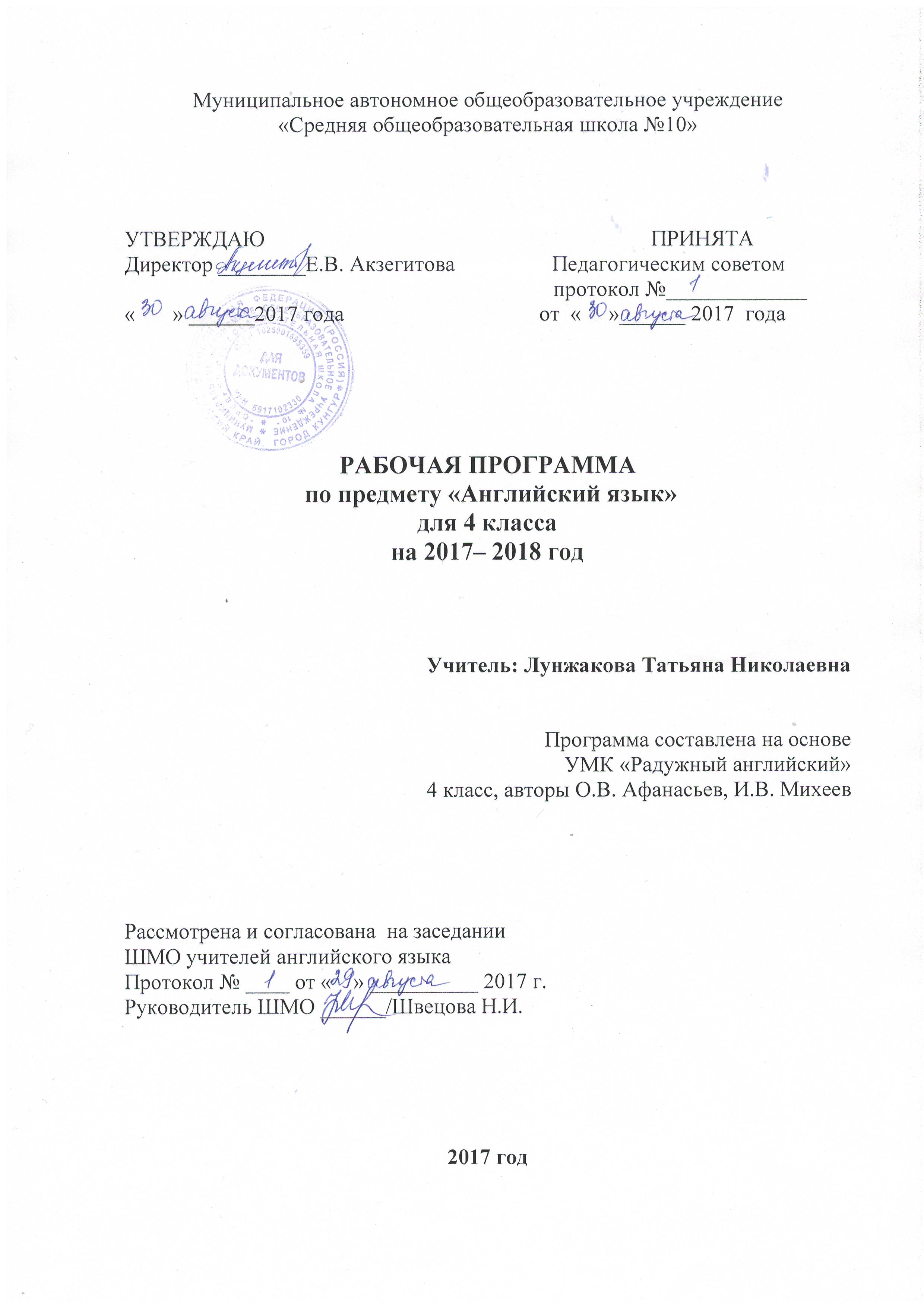 Пояснительная записка.Рабочая программа  на основе авторской программы   «Английский язык для общеобразовательных учреждений» серии  “RainbowEnglish”. 2—4 классы О. В. Афанасьева, И. В. Михеева, Н. В. Языкова, Е. А. Колесникова,  М.: « Дрофа», 2017.Данная рабочая программа к учебно-методическому комплексу по английскому языку для учащихся 2-4  классов общеобразовательных учреждений серии “RainbowEnglish” составлена на основе требований Федерального государственного образовательного стандарта начального общего образования  к структуре образовательной программы, требований, изложенных в Примерной программе по иностранному языку для начальной школы,  учебного плана МАОУ СОШ №10 на 2017-2018 учебный год.Основными задачами реализации ее содержания согласно ФГОС начального общего образования являются:1) Приобретение начальных навыков общения в устной и письменной форме с носителями иностранного языка на основе своих речевых возможностей и потребностей; освоение правил речевого и неречевого поведения;2) Освоение начальных лингвистических представлений, необходимых для овладения на элементарном уровне устной и письменной речью на иностранном языке, расширение лингвистического кругозора;3) Формирование дружелюбного отношения и толерантности к носителям другого языка на основе знакомства с жизнью своих сверстников в других странах, с детским фольклором и доступными образцами детской художественной литературы.Интегративной целью обучения английскому языку  является формирование элементарной коммуникативной компетенции в совокупности пяти ее составляющих: речевой, языковой, социокультурной, учебно-познавательной, компенсаторной компетенций.Планируемые результаты изучения учебного предмета, курса2 классКоммуникативные умения по видам речевой деятельностиВ области говорения1.Диалогическая формаУметь вести:• этикетные диалоги в типичных ситуациях бытового, учебно-трудового и межкультурного общения, в том числе при помощи средств телекоммуникации;• диалог-расспрос (запрос информации и ответ на него);• диалог-побуждение к действию.2.Монологическая формаУметь пользоваться:• основными коммуникативными типами речи: описание, сообщение, рассказ, характеристика (персонажей).В области аудированияВоспринимать на слух и понимать:• речь учителя и одноклассников в процессе общения на уроке;• небольшие доступные тексты в аудиозаписи, построенные на изученном языковом материале, в том числе полученные с помощью средств коммуникации (телефон, аудио, видео и пр.).В области чтенияУметь читать:• вслух небольшие тексты, построенные на изученном языковом материале;• про себя и понимать тексты, содержащие как изученный языковой материал, так и отдельные новые слова, находить в тексте необходимую информацию (имена персонажей, где происходит действие и т. д.).В области письмаВладеть:• техникой письма (графикой, каллиграфией, орфографией);• основами письменной речи: писать с опорой на образец поздравление с праздником, короткое личное письмо.Языковые средства и навыки пользования имиГрафика и орфография. Все буквы алфавита, основные буквосочетания и звукобуквенные соответствия. Основные правила чтения и орфографии (например: функции буквы h, е в качестве знаков долготы). Написание наиболее употребительных слов, вошедших в активный словарь.Фонетическая сторона речи. Адекватное произношение и различение на слух всех звуков и звукосочетаний английского языка. Соблюдение норм произношения: долготы и краткости гласных, отсутствие оглушения звонких согласных в конце слога или слова, отсутствие смягчения согласных перед гласными. Ударение в слове, фразе, отсутствие ударения на служебных словах (артиклях, союзах, предлогах), членение предложений на смысловые группы. Ритмико-интонационные особенности повествовательного, побудительного и вопросительных (общий и специальный вопрос) предложенийЛексическая сторона речи. Лексические единицы, обслуживающие ситуации общения в пределах тематики начальной школы, в объеме 500 лексических единиц для двустороннего (рецептивного и продуктивного) усвоения, простейшие устойчивые словосочетания, оценочная лексика и реплики-клише как элементы речевого этикета, отражающие культуру англоговорящих стран. Начальное представление о способах словообразования: аффиксации (например, существительные с суффиксом -er,-or), словосложении (postcard), конверсии (play – toplay). Интернациональные слова (например, doctor, film).Грамматическая сторона речи. Основные коммуникативные типы предложения: повествовательное вопросительное, побудительное. Общий и специальный вопрос, вопросительные слова: what, who, when, where, why, how. Порядок слов в предложении. Утвердительные и отрицательные предложения. Предложения с простым глагольным сказуемым (ShespeaksEnglish.), составным именным (Myfamilyisbig.) и составным глагольным (I liketoplay.Hecanskatewell) сказуемым. Побудительные предложения в утвердительной (Helpme, please.) и отрицательной (Don’tbelate!) формах. Безличные предложения в настоящем времени (Itiscold.It’sfiveo’clock.). Предложения с оборотом thereis/thereare. Простые распространенные предложения. Предложения с однородными членами. Сложносочиненные предложения с сочинительными союзами «and» и «but».3 классГоворениеПри овладении монологической речью третьеклассники научатся:- описывать животное / предмет, указывая название, качество, размер, количество, принадлежность;- кратко высказываться о себе, своей семье, своём друге, своём домашнем животном, герое сказки / мультфильма: называть имя, возраст, место проживания, что умеет делать и каково любимое занятие; выражать своё отношение (нравится / не нравится);- передавать содержание прочитанного текста с опорой на иллюстрацию, план; - воспроизводить выученные стихи, песни, рифмовки.Для второго года обучения достаточный объём монологического высказывания –5 фраз, соответствующих теме и правильно оформленных в языковом отношении:рассказ о себе, своём друге, своей семье, своём домашнем животном. Форма высказывания – описание, рассказ.При овладении диалогической речью в ситуациях повседневного общения третьеклассники научатся:- вести диалог этикетного характера: приветствовать и отвечать на приветствие; знакомиться, представляться самому и представлять друга; прощаться; поздравлять и благодарить за поздравление; выражать благодарность в процессе совместной деятельности; предлагать угощение, благодарить за угощение / вежливо отказываться от угощения;- вести диалог – расспрос, задавая вопросы: Кто? Что? Когда? Где? Куда? Откуда? Почему? Зачем?- вести диалог побудительного характера: обращаться с просьбой, отдавать распоряжения, типа Please, count!; предлагать сделать что-либо вместе, соглашаться / не соглашаться на предложение партнёра.Объём диалогического высказывания 3-4 реплики с каждой стороны.АудированиеВ процессе овладения аудированием третьеклассники научатся:- различать на слух звуки, звукосочетания, слова, предложения английского языка;- различать на слух интонацию и эмоциональную окраску фраз;- воспринимать и понимать речь учителя и одноклассников в процессе диалогического общения на уроке;- понимать полностью на слух небольшие сообщения, построенные на знакомом лексико-грамматическом материале;- понимать с опорой на наглядность (иллюстрации) основное содержание коротких несложных текстов, соответствующих возрасту и интересам детей.ЧтениеПри овладении чтением третьеклассники научатся:- технике чтения вслух: соотносить графический образ слова с его звуковым образом на основе знания основных правил чтения, соблюдать правильное ударение в словах и фразах, интонацию в целом;- читать выразительно вслух небольшие тексты, содержащие только изученный языковой материал;- читать про себя и понимать полностью учебные тексты, содержащие изученный языковой материал;- читать про себя и полностью понимать тексты, включающие небольшое количество новых лексических единицВ конце третьего класса учащиеся могут прочитать про себя и понять текст объёмом до 100 слов (с учётом артиклей).ПисьмоВ области письма обучающиеся умеют:- писать отдельные слова полупечатным шрифтом;- выписывать из текста слова, словосочетания и предложения;- восстанавливать слово, предложение, текст;- списывать текст;- отвечать на письмо, дописывая предложения;- отвечать на вопросы к тексту, картинке;- заполнять таблицу по образцу;- заполнять простую анкету;- писать поздравления с Новым годом, Рождеством, днём рождения с опорой на образец;- писать короткое личное письмо зарубежному другу (в рамках изучаемой тематики), правильно оформлять конверт (с опорой на образец).Языковые знания и навыки (практическое усвоение)Графика и орфография. При овладении графической стороной английского языка учащиеся продолжают писать полупечатным шрифтом. Использование только полупечатного шрифта значительно облегчает процесс обучения чтению благодаря сходству начертания букв полупечатного и печатного шрифтов.В рабочей тетради предлагаются разнообразные упражнения, помогающие третьеклассникам запомнить правописание английских слов: учащиеся вставляют пропущенные буквы в слова, записывают слова с определёнными звуками, составляют из букв (буквосочетаний) слова, решают кроссворды и сканворды и т. д.Фонетическая сторона речи. Постановка правильного произношения у младших школьников является одной из основных задач раннего обучения иностранному языку, поэтому работа над фонетической стороной речи занимает значительное место на уроке.В УМК“Rainbow English” (3 класс) используются наиболее эффективные приёмы формирования у младших школьников произносительных навыков на английском языке:а) простая имитация, то есть копирование произношения учителя или диктора в аудиозаписи;б) осознанная имитация на основе понятного и доступного учащимся этого возраста объяснения артикуляции звуков;в) имитация, основанная на осознании различий в произношении звуков в самом английском языке и в сопоставлении их со звуками родного языка.Звуки английского языка, похожие на звуки русского языка, достаточно легко усваиваются учащимися путём имитации речи учителя, но есть и специальные задания на сравнение звуков английского и русского языка.Лексическая сторона речи. На втором году обучения лексические единицы поступают не только через речь учителя, но и из текстов для чтения, где новые слова представлены беспереводным способом (новое слово-картинка)Семантизация новой лексики происходит различными способами: путём показа картинки, предмета, действия и путём прямого перевода на родной язык. Затем лексика отрабатывается в ходе выполнения разнообразных тренировочных и речевых упражнений.Практически вся изучаемая лексика усваивается двусторонне: для понимания при чтении и на слух и для использования в собственных устных и письменных высказываниях. Однако небольшая часть лексики усваивается рецептивно – это отдельные слова и выражения, которые встречаются в песнях, стихах и рифмовках.Продуктивный лексический минимум составляет около 160 лексических единиц, рецептивный лексический запас – около 180 ЛЕ, включая продуктивную лексику. Вместе со словарным запасом первого года обучения по “Rainbow English”(2 класс) это составляет 290 (310) лексических единиц соответственно.Грамматическая сторона речи. В данном курсе обучение грамматической стороне речи происходит с опорой на сознание, сознательный путь, при котором детям раскрывается суть нового грамматического явления, даётся правило его употребления с последующей автоматизацией.При обучении в третьем классе учащиеся могут распознавать и употреблять в речи:- артикли (неопределённый и определённый) в пределах наиболее распространённых случаев их употребления;- существительные в единственном и множественном числе (в том числе исключения), существительные в Possessivecase;- глагол-связка to be в Present Simple (am, is, are); модальные глаголыcan, must, may; глаголыдействительного залога в Present Simple;- местоимения (личные, притяжательные, вопросительные);- качественные прилагательные в положительной степени;- количественные и порядковые числительные (1-100);- простые предлоги места и направления (at, in, on, up, into, tofrom, of, with), сочинительные союзы and и but;- основные коммуникативные типы простого предложения: утвердительное, вопросительное, побудительное;- предложения с простым глагольным сказуемым (TinywritesfairytalesonThursdays.), составным именным сказуемым (Heisbraveandstrong.) и составным глагольным (в том числе с модальными глаголами can, must, may) сказуемым (I canride a bike. May I come in?);- простые распространённые предложения (He lives in Africa.), предложения с однородными членами(She can dance, sing and play the piano);- сложносочинённые предложения с сочинительными союзами and и but (I can skate and ski but I can’t roller skate. My sister likes to play computer games and I like to play computer games, too.).Весь грамматический материал усваивается двусторонне: для говорения / письма (продукции) и аудирования / чтения (рецепции).4 классКоммуникативные уменияГоворение Выпускник научится:участвовать в элементарных диалогах, соблюдая нормы речевого этикета, принятые в англоязычных странах;составлять небольшое описание предмета, картинки, персонажа;рассказывать о себе, своей семье, друге.Выпускник получит возможность научиться:воспроизводить наизусть небольшие произведения детского фольклора;составлять краткую характеристику персонажа;кратко излагать содержание прочитанного текста.АудированиеВыпускник научится:понимать на слух речь учителя и одноклассников при непосредственном общении и вербально/невербально реагировать на услышанное;воспринимать на слух в аудиозаписи и понимать основное содержание небольших сообщений, рассказов, сказок, построенных в основном на знакомом языковом материале.Выпускник получит возможность научиться:воспринимать на слух аудиотекст и полностью понимать содержащуюся в нём информацию;использовать контекстуальную или языковую догадку при восприятии на слух текстов, содержащих некоторые незнакомые слова.ЧтениеВыпускник научится:соотносить графический образ английского слова с его звуковым образом;читать вслух небольшой текст, построенный на изученном языковом материале, соблюдая правила произношенияи соответствующую интонацию;читать про себя и понимать содержание небольшого текста, построенного в основном на изученном языковом материале;читать про себя и находить в тексте необходимую информацию.Выпускник получит возможность научиться:догадываться о значении незнакомых слов по контексту;не обращать внимания на незнакомые слова, не мешающие понимать основное содержание текста.ПисьмоВыпускник научится:выписывать из текста слова, словосочетания и предложения;писать поздравительную открытку с Новым годом, Рождеством, днём рождения (с опорой на образец);писать по образцу краткое письмо зарубежному другу.Выпускник получит возможность научиться:в письменной форме кратко отвечать на вопросы к тексту;составлять рассказ в письменной форме по плану/ключевым словам;заполнять простую анкету;правильно оформлять конверт, сервисные поля в системе электронной почты (адрес, тема сообщения).Языковые средства и навыки оперирования имиГрафика, орфографияВыпускник научится:воспроизводить графически корректно все буквы английского алфавита (полупечатное написание букв, буквосочетаний, слов);пользоваться английским алфавитом, знать последовательность букв в нём;списывать текст;восстанавливать слово в соответствии с решаемой учебной задачей;отличать буквы от знаков транскрипции.Выпускник получит возможность научиться:сравнивать и анализировать буквосочетания английского языка и их транскрипцию;группировать слова в соответствии с изученными правилами чтения;уточнять написание слова по словарю;использовать экранный перевод отдельных слов (с русского языка на иностранный и обратно).Фонетическая сторона речиВыпускник научится:различать на слух и адекватно произносить все звуки английского языка, соблюдая нормы произношения звуков;соблюдать правильное ударение в изолированном слове, фразе;различать коммуникативные типы предложений по интонации;корректно произносить предложения с точки зрения их ритмико-интонационных особенностей.Выпускник получит возможность научиться:распознавать связующее r в речи и уметь его использовать;соблюдать интонацию перечисления;соблюдать правило отсутствия ударения на служебных словах (артиклях, союзах, предлогах);читать изучаемые слова по транскрипции.Лексическая сторона речиВыпускник научится:узнавать в письменном и устном тексте изученные лексические единицы, в том числе словосочетания, в пределах тематики на уровне начального образования;оперировать в процессе общения активной лексикой в соответствии с коммуникативной задачей;восстанавливать текст в соответствии с решаемой учебной задачей.Выпускник получит возможность научиться:узнавать простые словообразовательные элементы;опираться на языковую догадку в процессе чтения и аудирования (интернациональные и сложные слова).Грамматическая сторона речиВыпускник научится:распознавать и употреблять в речи основные коммуникативные типы предложений;распознавать в тексте и употреблять в речи изученные части речи: существительные с определённым/ неопределённым/ нулевым артиклем; существительные в единственном и множественном числе; глагол-связку; глаголы в группе «простых» времен; модальные глаголы; личные, притяжательные и указательные местоимения; прилагательные в положительной, сравнительной и превосходной степени; количественные (до 100) и порядковые (до 30) числительные; наиболее употребительные предлоги для выражения временных и пространственных отношений.Выпускник получит возможность научиться:узнавать сложносочинённые предложения с соответствующими союзами;использовать в речи безличные предложения;оперировать в речи неопределёнными местоимениями (некоторые случаи употребления) оперировать в речи наречиями времени ; наречиями степени;распознавать в тексте и дифференцировать слова по определённым признакам (существительные, прилагательные, модальные/смысловые глаголы).Содержание учебного предмета, курсаКоличество часов: по программе за весь курс обучения — 204 часа,  по программе за год – 68 часов, по учебному плану за год — 68 часов (2 часа в неделю). Плановых контрольных работ за каждый год обучения – 4.Содержание обучения включает следующие компоненты:1) сферы общения (темы, ситуации, тексты);2) навыки и умения коммуникативной компетенции:— речевая компетенция (умения аудирования, чтения, говорения, письменной речи на начальном уровне);— языковая компетенция (лексические, грамматические, лингвострановедческие знания и навыки оперирования ими на начальном уровне);— социокультурная компетенция (социокультурные знания и навыки вербального и невербального поведения на начальном уровне);— учебно-познавательная компетенция (общие и специальные учебные навыки, приемы учебной работы);— компенсаторная компетенция (знание приемов компенсации и компенсаторные умения).Основные технологии, используемые в организации учебного процесса:обучение в сотрудничестве, проектная деятельность, разноуровневое обучение, применение ИКТ, модульное обучение, здоровье-сберегающие технологии, игровые технологии. Основные формы организации занятий: фронтальная, коллективная, групповая, парная, индивидуальная.Предметное содержание устной и письменной речи соответствует образовательным и воспитательным целям, учитывает интересы младших школьников, их возрастные особенности и включает в себя следующие темы:2 класс(2 ч в неделю; 68 часов)Знакомство: Приветствие, знакомство, прощание. Основные элементы речевого этикета. Знакомство со странами изучаемого языка. Домашние животныеМир вокруг меня: Страны и города. Домашние животные.Сказки и праздники: Сказочные герои. Празднование Нового года. СемьяЯ и моя семья: Семья. Члены семьи, их характеристики. Я, мои друзья и домашние любимцы. Предметы вокруг меняМир вокруг нас: Города. Люди вокруг нас: местонахождение людей и предметов, сказочные персонажи. Обозначение множественности.На ферме: Выражение преференции. Профессии. Животные на ферме. Обозначение и выражение времени.Мир увлечений: Любимые занятия на досуге: что мы любим делать, что мы обычно делаем.3 класс(2ч в неделю; 68 часов)Что мы видим и что мы имеем: Предметы окружающего мира, их характеристики и расположение по отношению к говорящему. Принадлежащие нам предметы. Приветствие как часть речевого этикетаЧто нам нравится: Способы выражения преференции в английском языке. Повседневные занятия детей и взрослых. Способности и возможности людейКакого цвета? : Цветовая палитра мира. Характеристики людей, животных и объектов неживой природы. Наличие и отсутствие способности или возможности осуществить ту или иную деятельность.Сколько? Выражение количества в английском языке. Физические характеристики людей, животных и объектов неживой природы.С днём рождения! : Семья и семейные традиции: празднование дня рожденияКакая у тебя профессия? Занятия и профессиональная деятельность. Физическое состояние человекаЖивотные: Мир животныхВремена года и месяцы: Времена года и погода4 класс(2ч в неделю; 68 часов)Знакомство. Я и моя семья: Джон и его семья (родители, сестра, кузина). Джон и его питомцы. Джон и спорт. Джон и иные виды деятельности. Преференции Джона. Выражение категории обладания и ее отсутствия. Ежедневные занятия людейЧеловек и его мир: Повседневные занятия членов семьи. Занятия спортом членов семьи. Занятия людей в момент речи. Типичные занятия людей в воскресный день. Типичное утро школьника. Повседневные занятия в различные дни недели. Жилища британцев.Городские здания, дом, жилище: Повседневные домашние дела. Типичное жилище англичанина. Квартира и комнаты. Строения на улице. Мебель.Школа, каникулы.: Описание классной комнаты. Школьный день. Сборы в школу. Школьная столоваяЗдоровье и еда: Напитки и еда. Трапезы. Завтрак дома. Традиции питания в Англии. В кафе. В школьной столовой. На кухне. Что у нас есть в холодильникеМир вокруг нас. Природа. Времена года.: Погода в разных городах и в разное время года. Занятия людей и погодаПутешествия. Города и страны. Родная страна.: Поход в магазин. Путешествия по городам и странам. Погода. Прошлые выходные. Выходные дни в семье Баркер. Путешествие в Москву.Основные виды учебной деятельностиВ процессе изучения английского языка младшие школьники:совершенствуют приемы работы с текстом, опираясь на умения, приобретенные на уроках родного языка (прогнозировать содержание текста по заголовку, данным к тексту рисункам, списывать текст, выписывать отдельные слова и предложения из текста и т. п.);овладевают более разнообразными приемами раскрытия значенияслова, используя словообразовательные элементы, синонимы, антонимы, контекст;совершенствуют свои общеречевые коммуникативные умения, например, начинать и завершать разговор, используя речевые клише;поддерживать беседу, задавая вопросы и переспрашивая;учатся осуществлять самонаблюдение, самоконтроль, самооценку;Общеучебные и специальные учебные умения, универсальные учебные действия, а также социокультурная осведомленность осваиваютсяучащимися в процессе формирования коммуникативных умений в основных видах речевой деятельности.Календарно –тематическое планирование для 4 класса                                    Раздел 1 "Meet John Barker and His Family”(«Познакомьтесь с мистером Баркером и его семьей» (10 уроков)Раздел 2 “My Day” («Мой день»)                                                                              Раздел 2 “My Day” («Мой день») Раздел 3 “At Home” («Дома»)                                                                           Раздел 4 “I go to school” («Я хожу в школу»)                                                                        Раздел 4 “I go to school” («Я хожу в школу»)                                                                     Раздел 5 “I Like Food” («Я люблю покушать»)                                                                              Раздел 6 “The Weather We Have” («Погода»)                                                                               Раздел 6 “The Weather We Have” («Погода»)                                                                      Раздел 7 “At the Weekend” («На выходных») № урока,тип  урокаТема урокаДидактические элементы содержания обученияДидактические элементы содержания обученияДидактические элементы содержания обученияТребования к уровню подготовки учащихсяТребования к уровню подготовки учащихсяТребования к уровню подготовки учащихсяТребования к уровню подготовки учащихсяЛингвострановедческий материалФормирование УУДФормирование УУДФормирование УУДФормирование УУДВид, форма контроляДатаурокаДатаурока№ урока,тип  урокаТема урокафонетикалексикаграм-матикааудированиечтениеговорениеписьмоЛингвострановедческий материалличностныепознаватательныекоммуникативныерегулятивныеВид, форма контроляпо планупо факту1КПрезентация ЛЕ по теме «Семья». Джон и его семья (чтение, говорение). Интонация общего и специального вопросовПродуктивнаяcousin, daughter, film, television (TV), watch, when, why. PresentSimple (утвердитотрицат., вопросит. предл-я)Понять речь учителя и одноклассников в процессе диалогического общения на уроке; понять на слух содержание текста и сравнить с прочитанным с целью выявления ошибок диктора; понять содержание текста и установить соответствие между именами людей и их действиямиПонять прочитанный текст, найти необходимую информацию, оценить утверждения с позиций «верно», «неверно», «информация отсутствует»Вести диалог этикетного характера, запрашивая информацию; подготовить рассказ о Джоне Баркере (с опорой на незакончен. предл-я)Выработка орфографического навыка (написание новых слов и словосочетаний по строчке); выполнить лексико-грамматические упражнения: закончить текст, выбрав нужную форму глагола, подобрать подходящие реплики к каждой картинкеФормир-е «стартовой» мотивации к изуч-ю англ. яз.Умение работать с новым учебником и рабочей тетрадьюУмение кратко передавать содержание прочитанного  текстаОвладение способностью принимать и сохранять цели и задачи учебной деятельности, поиска средств ее осуществленияТекущий;Базовый уровень:усвоение НЛЕ;умение отвечать на вопросы (с опорой на прослуш. и прочит);навыки чт-я вслухПродвинутый уровень:монолог. высказ-е по теме «Джон Баркер и его семья»2КОбщий и специальный вопросы в Present Simple (тренировка в составлении). Семья Джона (чтение)Интонация общего и специального вопросовPresent Simple (общий, спец. вопросы)Понять услышанные фразы  и  найти запрашиваемую информацию; понять на слух специальные вопросы, усвоив их структуру и интонациюПонять прочитанный текст, ответить на вопросыВести диалог-раасрос, касающийся того, что и  где делают людиВыработка орфографического навыка : составить из букв вопросительные слова. Выполнить лексико-грамматические упражнения: составить вопросит. предложения из слов; закончить вопросы, вставив вопросительные словаРазв-е мотивов учебной деят-ти и формир-е личност. смысла ученияУмение выполнять задания по усвоенному образцуУмение с помощью вопросов получить информацию.Умение корректировать, вносить изменения в способ действияТекущий;Базовый уровень:умение составлять спец. вопрос;чт-е вслух абзацев текстаПродвинутый уровень:диалог по ситуации с включением общего и спец. вопросов3КСпециальный вопрос в Present Simple (тренировка в ответе на вопрос). Наречия частотности.Интонация общего и специального вопросовПродуктивнаявопросит. слова: where, when, why, what, who;наречия частотности: always, never, often, sometimes, usuallyPresent Simple (спец. вопрос)Понять на слух содержание текста и ответить на вопросы; понять на слух вопросы диктора  и закончить вопросы, вставив услышанные словаПонять прочитанный текст и правильно подобрать заголовкиВести диалог-расспрос о преференциях;Составлять фразы с использованием выражений частотностиВыработка орфографического навыка  (написание новых слов и словосочетаний по строчке, вставить пропущенные буквы в слова). Выполнить лексико-грамматические упражнения: закончить предложения,  вставив  наречияРифмовка“Who? What? When? Where? Why?”Развитие навыков сотруднич-ва со взрослыми и сверстниками в разных ситуациях  Овлад-е навыками постр-я речев. высказ-я в соотв-и с задачами коммуникации в устной формеУмение слушать собеседника и выражать свою точку зренияУмениепланировать свои действияв соответствии с поставленной задачей.Текущий;Базовый уровень:усвоение НЛЕ;мини-диалоги , содержащие спец. вопросыПродвинутый уровень:составл-е собствен. фраз с выраж-ями част-ти4КФразы речевого этикета (аудирование, говорение). Притяжательный падеж сущ-ных.Правила произношения окончания –s у сущ-ных в притяжат. падежеПродуктивнаяпритяжат. местоим-я: my, your, his, her, its, our, theirPossessive CaseПонять фразы диктора (речевой этикет)  и ответить на них. Прослушать короткие тексты и установить соответствие Вести диалог этикетного характераВыполнить лексико-грамматические упражнения: вставить в предложения притяжательные местоимения; написать словосочетания по образцу; подобрать реплики к рисункамРазвитие этических чувств, доброжелат-ти и эмоц.-нравств. отзывчив-ти, поним-я и сопережив-я чувствам других людейУмение выстраивать речевое взаимодействие.Ориентирование  на разнообразие способов решения задач.Умение оформлять свои мысли в устной и письменной формах.Проявл-е инициативы действия в учебном сотрудничестве. Текущий;Базовый уровень:употребл-е притяжат. местоим-й/ падежа в устной и письмен. речи Продвинутый уровень:диалог этикетн. хар-ра (по образцу) 5КГенеалогич. древо семьи Баркеров. Притяжательный падеж сущ-ных (исключ-я). Презентация ЛЕ по теме «Свободное время». Продуктивнаяinteresting, listen, music, piano, programme, work Possessive Case(исключения)Понять на слух вопросы диктора и ответить на них (о себе и своей семье). Понять на слух фразы диктора и установить соответствияПонять прочитанный текст и : а) заполнить пропуски, используя схему.;  б)  подобрать подходящий заголовок.; в)  выбрать утверждения, соответствующие содержанию текстаРассказать о себе и своей семье, опираясь на вопросыВыработка орфографического навыка  (написание новых слов и словосочетаний по строчке). Выполнить лексико-грамматические упражнения: заполнить таблицу.Формир-е целост. взгляда на мир в его органичном единстве и разнообразии народов и культурПостановка и решение проблемы, анализ ситуации.Адекватно использовать речевые средства для решения разнообразных коммуникативных задач.Постановка учебной задачи в соответствии с тем, что уже известно и  неизвестно.Текущий;Базовый уровень:усвоение НЛЕ;чт-е вслух абзацев текста; граммат. тест: притяжат падеж сущ-ыхПродвинутый уровень:рассказ о себе и своей семье6КСемья Баркеров (аудирование, говорение). Диалог-расспрос о своих семьях.Звуко-буквен. соответ-я;звуки [A], [L], [P], [W], [w]Понять на слух текст и оценить утверждения с позиции «верно»- «неверно». Понять на слух текст и заполнить схему.Рассказать о семье Баркеров, используя словосочетания. Вести диалог-расспрос партнера о его семьеСовершенств-е орфографич. навыка. Выполнить лексико-грамматические упражнения: закончить предложения, вставив имена; составить вопросыУмениеустанавливать доброжелательные отношения с одноклассниками.Умение выстраивать речевое взаимодействие.Проявлять активность во взаимодействии для решения коммуникативных и познавательных задач.Умениепланировать свои действия в соответствии с поставленной задачей и условиями её реализации.Текущий;Базовый уровень:совершенств-е орфографич. навыка;рассказ о семье БаркеровПродвинутый уровень:диалог-расспрос о своих семьях7ЗЗУНЧему мы научились? (развитие речевых умений)Лексика циклаГрам-кациклаПонять на слух текст и установить соответствие. Понять на слух текст и: а) выбрать утвержд-я, соответствующие рассказу; б) озаглавить его; в) заполнить пропуски словамиПонять прочитанный текст и : а) озаглавить его; б) установить последовательность частей текста; в) выбрать утвержд-я, соответствующие сод-ю текстаРассказать о себе и своей семьеСовершенств-е орфографич. навыка (подписать картинки). Выполнить лексико-грамматические упражнения:  закончить предл-я, вставив предлоги; составить предл-я из слов; соединить слова с транскрипциейРазвитие нравственно – этического оценивания усваиваемого материала.Осознанное и произвольное построение речевого высказывания в устной форме.Уметь осуществлять взаимный контроль и оказывать в сотрудничестве необходимую взаимопомощь.Осознание учеником того, как хорошо он научился говорить, понимать иноязычную речь.Текущий;Базовый уровень:совершенствование Л-Г навыков, навыков аудир-я, чтения, говор-я, письмаПродвинутый уровень:выполн-е упр-й творческ. хар-ра8КОиКЗСтартовая контрольная работа.Прослушать текст на контроль умений и навыков аудированияПрочитать текст на контроль умений и навыков чтенияСловарный диктантСамоопределение. Ориентация на понимание причин успеха и неудачи в учебной деятельности.Рефлексия способов и условий действия,  контроль и оценка процесса и результатов деятельности.Адекватно использовать речевые средства для решения разнообразных коммуникативных задач.Умение оценить прогресс в усвоении знаний.Вводный;Базовый уровень:овладение учащимися Л-Г навыкаминавыками аудирования, чтения в рамках изученной темыПродвинутый уровень:Диалог этикет. хар-ра по заданной ситуации9КПЗПроект «Генеалогическое древо моей семьи»Интерес к способам решения новой задачи.Выбор наиболее эффективных способов решения задач в зависимости от конкретных условий.Договариваться с одноклассниками, согласуя с ними свои интересы и взгляды, для того чтобы сделать что-то сообща. Умение договарив-ся о распред-и функций и ролей в совмест. деят-тиСамостоятельно оценивать правильность выполнения действия и вносить необходимые коррективы в исполнение, как в конце действия, так и по ходу его реализации.Текущий;Базовый уровень:совершенствование навыков письменной речиПродвинутый уровень:рассказ по теме проекта№ урока,тип  урокаТема урокаДидактические элементы содержания обученияДидактические элементы содержания обученияДидактические элементы содержания обученияТребования к уровню подготовки учащихсяТребования к уровню подготовки учащихсяТребования к уровню подготовки учащихсяТребования к уровню подготовки учащихсяЛингвострановедческий материалФормирование УУДФормирование УУДФормирование УУДФормирование УУДВид, форма контроляДатаурокаДатаурока№ урока,тип  урокаТема урокафонетикалексикаграм-матикааудированиечтениеговорениеписьмоЛингвострановедческий материалличностныепознаватательныекоммуникативныерегулятивныеВид, форма контроляпо планупо факту1КВыходной день (аудирование, говорение), Презентация ЛЕ по теме «Распорядок дня»Звуко-буквен. соответ-я;Звуки [e], [I], [qu], [A]Продуктивнаяbegin, breakfast,dress, finish, get up, home, lunch, be on time  Понять текст на слух с целью самопроверки. Понять текст и установить соответствиеОписывают действия людей, изображенные на картинках. Вести диалог-расспрос по поводу занятий в выходной день, в рабочие дни. Рассказывают о том, что обычно делают / не делают по воскресеньям.Выработка орфографического навыка  (написание новых слов и словосочетаний по строчке). Выполнить лексико-грамматические упражнения:  закончить предложения, вставив словаФормирование мотива, реализующего потребность в социально значимой деятельности.Умение осознанно строить речевое высказывание по образцу, используя словосоч-яУмение выражать свои мысли в соответствии с задачами и условиями коммуникации.Умение планировать своё высказывание  в соответствии с поставленной задачей.Текущий;Базовый уровень:Усвоение НЛЕ;описание картинок по образцу;рассказ о выходных днях (с опорой)Продвинутый уровень:Диалог-расспрос о выходных днях2ККак проходит день Тома (аудирование) и Салли (говорение). Жилища британцев. Знакомство с Present Progressive.Present Simple (повтор-е)PresentProgres.(глагольная форма)Понять текст на слух и выбрать вариант ответа.Понять на слух текст и закончить предложения, используя слова.Понять тексты и подобрать соответствующие картинкиРассказать о том, как проходит день Салли (с опорой на картинки и  слова). Описывают картинки, рассказывая о том, что происходит в момент речи.Выработка орфографического навыка (глагольные формы в Present Progres.sive).  Выполнить лексико-грамматические упражнения: закончить предложения, вставив нужную форму гл.to be; изменить предложения по образцу Соответствие англ. слов home и house русскому слову «дом»Формир-е уважит. отношения к истории и культуре других народов.Формир-е чувства гордости за свою Родину, осознание своей этнической и национ. принадл-тиСоциокультурная осведомленность (типичное жилище англичан); Овлад-елогическими действиями сравн-я, ана-лиза, построения рассуждений, отнес-я к извест.понятиямАдекватно использовать речевые средства для решения разнообразных коммуникативных задач.Овладение способностью принимать и сохранять цели и задачи учебной деятельности, поиска средств ее осуществленияТекущий;Базовый уровень:навыки чт-я вслух;описание того, как проходит день; усвоение глаг. формы в Present Progressive Продвинутый уровень:составл-е вопросов к тексту3КПрезентация НЛЕ. Present Progressive (тренировочн. упр-я).  Как Джон проводит свой день? (чтение). Как ты проводишь свой день? (монолог. речь)Продуктивнаяafter, come, every, lesson, swimming pool, take, washPresentProgres.(глагольная форма)Понять услышанные фразы  и  найти запрашиваемую информацию. Понять текст на слух и установить соответствиеПонять прочитанный текст и озаглавить егоРассказать о том, что делает Джон с данный момент (по образцу). Сравнить свой обычный день  с распорядком дня Джона. Рассказать о том, как ты проводишь свой обычный день.Выполнить лексико-грамматические упражнения: подобрать подписи к картинкам;  раскрыть скобки, употребив глагол в правильной форме. Написать о том, что родные и друзья делают сейчас.Формир-е целост. взгляда на мир в его органичном единстве и разнообразии народов и культур.Умение осознанно строить речевое высказывание в соответ-и с задачами коммуникацииУмение выполнять задания по усвоенному образцу, включая составление собствен  монологвысказ-й по изуч. тематике.Выполнять учебные действия в громко речевой и умственной формах.Адекватно оценивать правильность выполнения действия и вносить необходимые коррективы.Текущий;Базовый уровень:усвоение НЛЕ;рассказ о том, как ты проводишь свой деньПродвинутый уровень:сравнит. хар-ка дня Джона и своего обычного дня4КЧто ты и твои друзья делают в данный момент / обычно по субботам? (говорение). Present Progressive (отрицат. предл-е).PresentProgres.(отрицат. предл-е)Понять текст на слух с целью самопроверки. Понять текст на слух и закончить предложенияПонять прочитанный текст и выбрать картинку, соответствующую сод-ю текстаРассказать (с опорой на картинки), что Джеф и Пэм делают в данный момент. Рассказать о том, что ты не делаешь в данный момент. Вести диалог-расспрос о привычных делах по субботамВыполнить лексико-грамматические упражнения: перефразировать предл-я, используя краткие формы гл. to be; написать о том, сто Дэн / ты не делаешь сейчас.Формирование навыков языковых и познавательных способностей, адаптации в динамично меняющемся мире.Осознанное и произвольное построение речевого высказывания в устной форме.Умение выражать свои мысли в соответствии с задачами и условиями коммуникации.Овлад-е способ-тью понимать и сохранять цели и задачи учебной деят-ти, поиска средств ее осуществл-яТекущий;Базовый уровень:навык употребл-я отрицат. предл-я в PresentProgres.Продвинутый уровень:преобраз-е предл-й из Present Simple в PresentProgres.и наоборот5КРабота с короткими диалогами (аудирование, чтение, драматизация). Present Progressive  (вопросит. предложение)Интонация общего и спец. вопросовPresentProgres.(вопросит. предл-е)Понять на слух короткие диалоги и закончить предложения.  Понять на слух рассказ диктора и установить последовательность событий в правильном порядкеПонять прочитанные диалоги, найти необходимую информацию, ответить на вопросыВести диалог этикетного характера о том, что происходит в данный момент. Перефразировать предложения по образцу с использованием Present ProgressiveВыполнить лексико-грамматические упражнения: закончить предложения; дописать вопросы по ситуации «Телефонный разговор»; исправить подписи к картинкам; подобрать реплики к рисункамУмение устанавливать доброжелательные отношения с одноклассниками, развитиеготовности к сотрудничеству.Постановка и решение проблемы, анализ ситуации.Овладение диалогическими формами высказываний (по образцам), готовность слушать собеседника и вести диалогПроявлять инициативу действия в учебном сотрудничестве.Текущий;Базовый уровень:навык употребл-я вопросит. предл-я в PresentProgres. в устной речи;совершенств-е навыков аудир-я, говор-я(диалог. речь)Продвинутый уровень:cоставл-е своего диалога с использ-ем Pres. Progres.6КPresent Progressive (утвердит., отрицат., вопросит. предложения). Как проводит день Салли Баркер? (чтение). О себе (монолог., диалог. речь)Звуко-буквен. соответ-я;Звуки [e], [R], [A], [eI], [P]Лексика цикла;Рецептивная:lottoPresentProgres.(утвердит., отрицат., вопросит. предл-я)Прослушать рифмовку, понять ее и восстановить по памяти с помощью картинок. Понять диалоги и выбрать правильный вариант ответаПонять прочитанный текст и озаглавить его и части текстаРассказать о том, что разные члены семьи делают в данный момент (с опорой на вопросы). Пересказ прочитанного текста. Рассказать о себе (по образцу). Совершенств-е орфографич. навыка. Выполнить лексико-грамматические упражнения: написать, что люди делают в данный момент; написать вопросы по ответамРифмовка“What Are They Doing?”Развитие самост-ти и личной ответст-ти за свои поступки на основе представл-й о нравств. нормахУмение осознанно строить речевое высказывание по образцу при рассказе..Активное использов-е речевых средств для решения коммуникатив. задачСпособность к волевому усилию.Текущий;Базовый уровень:предл-я о том, что делают разные члены семьи в данный момент;рассказ о себе (по образцу)Продвинутый уровень:диалог-расспрос собеседника по теме «Распорядок дня»7ЗЗУНЧему мы научились? (развитие речевых умений)Лексика цикла;Рецептивная:hotelГрам-кациклаПонять на слух вопросы диктора и ответить на них, используя картинку. Понять рассказ диктора и пять телефонных разговоров установить соответствие. Понять прочитанное письмо и оценить утверждения с позиций «верно»- «неверно». Прочитать  части текста, понять их и расположить в правильной последовательностиРассказать о том, что делают дети сейчас / что обычно делает Рон Тейлор , используя словосочетанияСовершенств-е орфографич. навыка (найти слова по теме «Мой день»). Выполнить лексико-грамматические упражнения: дописать слова в предложениях; соединить слова с транскрипциейИзлюблен. места отдыха англичан (Lake District – Озерный край)Развитие нравственно – этического оценивания усваиваемого материала.Осознанное и произвольное построение речевого высказывания в устной форме. Социокультурная осведомленность (излюбленные места отдыха англичан-Озерный край)Уметь осуществлять взаимный контроль и оказывать в сотрудничестве необходимую взаимопомощь.Осознание учеником того, как хорошо он научился говорить, понимать иноязычную речь.Текущий;Базовый уровень:совершенствование Л-Г навыков, навыков аудир-я, чтения, говор-я, письмаПродвинутый уровень:выполн-е упр-й творческ. хар-ра8КОиКЗПроверочная работа №1Словарный диктант. Выполнить лексико-грамматический тестСамоопределение. Ориентация на понимание причин успеха и неудачи в учебной деятельности.Рефлексия способов и условий действия,  контроль и оценка процесса и результатов деятельности.Адекватно использовать речевые средства для решения разнообразных коммуникативных задач.Умение оценить прогресс в усвоении знаний.Промежуточный;Базовый уровень:выполение зад-й уровней А, ВПродвинутый уровень:выполн-е заданий уровня С9 КОиКЗКонтрольная работа №2Прослушать текст на контроль умений и навыков аудированияПрочитать текст на контроль умений и навыков чт-яКонтроль навыков монолог. речи : рассказ о распорядке дня своего друга , что он делает в данный момент. Контроль навыков диалог. речи: диалог –расспрос о том, как ваша семья проводит выходныеНаписать ответное письмо  о себеСамоопределение. Ориентация на понимание причин успеха и неудачи в учебной деятельности.Рефлексия способов и условий действия,  контроль и оценка процесса и результатов деятельности.Адекватно использовать речевые средства для решения разнообразных коммуникативных задач.Умение оценить прогресс в усвоении знаний.Промежуточный;Базовый уровень:овладение учащимися навыками аудирования, чтения, говоренияписьма в рамках изученной темыПродвинутый уровень:написать ответы на вопросы по теме раздела№ урока,тип  урокаТема урокаДидактические элементы содержания обученияДидактические элементы содержания обученияДидактические элементы содержания обученияТребования к уровню подготовки учащихсяТребования к уровню подготовки учащихсяТребования к уровню подготовки учащихсяТребования к уровню подготовки учащихсяЛингвострановедческий материалФормирование УУДФормирование УУДФормирование УУДФормирование УУДВид, форма контроляДатаурокаДатаурока№ урока,тип  урокаТема урокафонетикалексикаграм-матикааудированиечтениеговорениеписьмоЛингвострановедческий материалличностныепознаватательныекоммуникативныерегулятивныеВид, форма контроляпо планупо факту1КПЗПроект «Мой день»Интерес к способам решения новой задачи.Выбор наиболее эффективных способов решения задач в зависимости от конкретных условий.Договариваться с одноклассниками, согласуя с ними свои интересы и взгляды, для того чтобы сделать что-то сообща. Умение договарив-ся о распред-и функций и ролей в совмест. деят-тиСамостоятельно оценивать правильность выполнения действия и вносить необходимые коррективы в исполнение, как в конце действия, так и по ходу его реализации.Текущий;Базовый уровень:совершенствование навыков письменной речиПродвинутый уровень:представление своего проекта в виде рассказа по теме№ урока,тип  урокаТема урокаДидактические элементы содержания обученияДидактические элементы содержания обученияДидактические элементы содержания обученияТребования к уровню подготовки учащихсяТребования к уровню подготовки учащихсяТребования к уровню подготовки учащихсяТребования к уровню подготовки учащихсяЛингвострановедческий материалФормирование УУДФормирование УУДФормирование УУДФормирование УУДВид, форма контроляДатаурокаДатаурока№ урока,тип  урокаТема урокафонетикалексикаграм-матикааудированиечтениеговорениеписьмоЛингвострановедческий материалличностныепознаватательныекоммуникативныерегулятивныеВид, форма контроляпо планупо факту1КДве формы личных местоимений. Презентация НЛЕ по теме «Дом».  Чтение текста «Дома».Звуко-буквен. соответ-я;Звуки [e], [R], [x], [I], [qu]Продуктивнаяbathroom, flat, garden, kitchen, living room, modern, showРецептивная:chess, gardenДве формы личных местоименийПрослушать текст диктора и вставить слова в предложения.  Прослушать фразы диктора и выбрать правильный вариант.Понять прочитанный текст, найти запрашиваемую информацию, ответить на вопросыЗадают друг другу вопросы по картинкам (по образцу).  Описать картинки, добавив фразы. Выработка орфографического навыка (написать слова и словосочетания по строчке). Выполнить лексико-грамматические упражнения:  соединить слова парами по ассоциации; добавить недостающие репликиЧто означает слово “garden” в англ. яз.? Формир-е мотивации к бережному отношению к материальным и духовным ценностямОвлад-е навыками смыслов. чтения текстов в соотв-и с целями и задачами. Социокультурная осведомленность (что означает слово “garden” в англ. яз.?)Адекватно произносить звуки в чтении вслух и устной речи, различать на слух ЛЕ и РО по темеФормир-е умения планировать и оценивать учебные действия в соотв-и с поставлензадачей и определять наиболее эффектив. способы достиж-я результатаТекущий;Базовый уровень:Усвоение НЛЕ; граммат. навыки;навыки чт-я вслух;Продвинутый уровень:пересказ текста с помощью вопросов2КДом Джона Баркера (аудирование). Знакомство с предлогами места.Продуктивнаяпредлоги места:behind, in front of, left, on the left, on my left, in the middle of, next to, right, on the right, on my rightРецептивная:garageПредлоги местаПонять текст на слух и :а)вставить слова в текст; б) выбрать соответствующую  картинку. Понять на слух текст и вставить нужные местоимения.Понять прочитанный текст и найти запрашиваемую информациюВоспроизведение рифмовки. Добавить фразы по ситуации «В аэропорту»Выработка орфографического навыка (написать слова и словосочетания по строчке). Выполнить лексико-грамматические упражнения: вставить в предложения предлоги места;  отметить предложения, соответствующие картинке.Рифмовка“Where is the bed?”Формир-е мотивации к более подробному изуч-ю предметаВыбор языковых средств в зависимости от конкретных ситуаций речевого иноязычного общенияУмение рассказывать о местонахождении предмета,используя предлоги местаОвлад-е способ-тью понимать и сохранять цели и задачи учебной деят-ти, поиска средств ее осуществл-яТекущий;Базовый уровень:Активизация ЛЕ по теме «Дом»;Усвоение НЛЕ и их употребл-е в устной речиПродвинутый уровень:описание комнаты с использованием предлогов места3КЛичные и притяжательные местоимения. Работа с ранее изученными и презентация НЛН по теме «Дом».Продуктивнаяarmchair, bookcase, cupboard, downstairs, ready, sofa, upstairs.Личные и притяжательные местоимения.Понять на слух текст и: а) определить, о ком идет речь; б) где чья комната (по рисункам).Воспроизведение рифмовки. Описание местоположения предметов с использованием предлогов места.  Рассказать о дне Фреда, используя таблицу.  Выработка орфографического навыка (написать слова и словосочетания по строчке). Выполнить лексико-грамматические упражнения: составить предложения по образцу; закончить предложения; заполнить кроссвордРифмовка“Where do you live?”Формирование ценностных ориентиров и смыслов учебной деятельности на основе развития познавательных интересовОсознанное и произвольное построение речевого высказывания в устной форме.Социокультурная осведомленность ( соответствие русского слова “шкаф” англ. словам )Умение выражать свои мысли в соответствии с задачами и условиями коммуникации.Умение сосредоточиться на выполнении речевых действий, умение проявить настойчивость и усилие для достижения поставленной целиТекущий;Базовый уровень:усвоение НЛЕ; совершенств-е лексико-грамматич. навыковПродвинутый уровень:диалог-расспрос по теме4КГде ты находишься? (диалогич., монологич речь). Типичное жилище англичанина (чтение). Моя комната  (письмо, диалогич. речь). Рецептивная:floorПредлоги места;дифференциация употребления слов many / much / a lot ofПонять фразы диктора и выбрать соответствующую. Понять диалог и определить местонахождение приятеля. Понять рассказ  на слух и заполнить таблицу.Понять прочитанный текст и: а) озаглавить его; б) закончить предложения, выбрав верный ответ. Воспроизведение рифмовки. Описать картинку, используя диалог и предлоги. Вести диалог-расспрос (о себе, семье, доме), используя ответы, словосогчетания.Совершенств-е орфографич. навыка. (подписать картинки). Написать письмо о своей комнате (по образцу).  Выполнить лексико-грамматические упражнения: ответить на вопросы; закончить предложения, выбрав правильную форму глагола; соотнести вопросы и ответы.Рифмовка“Do you like them?”Формир-е установок на уважит. отношение к иному мнению, к истории и культуре других народовСамостоятельное осознанное построение устного и письменного речевого высказывания Умение слушать и вступать в диалог Проявлять активность во взаимодействии для решения коммуникативных и познавательных задач.Умение взаимодействовать со взрослыми и сверстниками.Текущий;Базовый уровень:активизация ЛЕ по теме «дом», «Предлоги места»;навык написания письма по образцуПродвинутый уровень:составление утвердит.отрицат., вопроситпредл-й со словами many / much / a lot of5ККонструкция How many…?  Презентация НЛЕ по теме «Дом». Предлоги in / on.Звуко-буквен. соответ-я;Звуки [e], [R], [QI], [A], [qu]Продуктивнаяcarpet, comfortable, cosy, messy, picture, tidy, wide;in the street, in the sky, in the picture, in the photo, in the armchair, in the tree, in the sunДифференциация употребления предлоговin / onПонять на слух текст и: а) заполнить схему; б) исправить ошибки Задавать друг другу вопросы с конструкцией How many…?  и отвечать на них. Описать картинки, используя фразу  to be ready.  Описать комнаты, используя словосочетания.Выработка орфографического навыка (написать слова и словосочетания по строчке). Выполнить лексико-грамматические упражнения: составление словосочетаний; вставить предлоги ; найти лишнее словоФормирование мотивации к развитию учебной деятельности, формирование личностного смысла ученияПоиск и выделение необходимой информации (при аудировании).Умение осознанно строить речевое высказывание по образцуУмение выражать мысль с достаточной полнотой и точность в соответствии с поставленной задачей (при описании предметов).Постановка учебной (коммуникативн.) задачи на основе соотнесения того, что уже известно и того, что предстоит освоитьТекущий;Базовый уровень:усвоение НЛЕ;совершенств-е навыков аудир-я, грамматич. навыковПродвинутый уровень:описание комнат по картинке (с опорой на словосочетания)6КСовершенствование Л (распорядок дня) и Г (предлоги in / on, местоимения) навыков. Описание комнат (чтение, монолог. речь)Лексика циклаГрамматика циклаПонять на слух текст и установить соответствие. Прослушать вопросы диктора и отметить точные ответы. Прослушать описание одной из улиц и обозначить все здания.Прочитать текст и понять основное содержание Воспроизведение рифмовки. Описать свою комнату (по образцу).  Описать, что Марк делает сейчас (с опорой на предл-я в др. грамматич. форме)Совершенств-е орфографич. навыка.  Выполнить лексико-грамматические упражнения: составить из слов вопросы и дать ответы; закончить предл-я, добавив местоимение в нужной формеРифмовка“Look! Look!”Формирование мотива, реализующего потребность в социально значимой и социально оцениваем деят-тиУмение осознанно строить речевое высказывание по образцу Овладение правильной монологической речьюУмение дать развернутую оценку своей работеТекущий;Базовый уровень:грамматич. тест: прелоги, местоимения;описание своего дома (по образцу)Продвинутый уровень:схематически изобразить план комнаты (на основе прочитанного)7ЗЗУНЧему мы научились? (развитие речевых умений)Лексика циклаГрамматика циклаПонять на слух текст и установить соответствие. Понять на слух текст и оценить утвержд-я с позиции «верно»-«неверно». Прослушать вопросы диктора и отметить точные ответы.Понять прочитанный текст и: а) найти запрашиваемую информацию; б) выбрать правильный вариант ответа.Вести диалог-расспрос по теме «Мой дом» . Описать свой дом (по плану).Выполнить лексико-грамматические упражнения: выписать предложения, соответствующие запросу; написать предложения по образцу, используя расписание;  установить соответствие: слово - транскрипцияРазвитие нравственно – этического оценивания усваиваемого материала.Осознанное и произвольное построение речевого высказывания в устной форме. Уметь осуществлять взаимный контроль и оказывать в сотрудничестве необходимую взаимопомощь.Умение вносить необходимые коррективы в свои речевые действия на основе их оценки – умение видеть ошибку и умение исправить ее как с помощью, так и без помощи взрослого.Текущий;Базовый уровень:совершенствование Л-Г навыков, навыков аудир-я, чтения, говор-я, письмаПродвинутый уровень:выполн-е упр-й творческ. хар-ра8КОиКЗПроверочная работа №2Словарный диктант. Выполнить лексико-грамматический тестСамоопределение. Ориентация на понимание причин успеха и неудачи в учебной деятельности.Рефлексия способов и условий действия,  контроль и оценка процесса и результатов деятельности.Адекватно использовать речевые средства для решения разнообразных коммуникативных задач.Умение оценить прогресс в усвоении знаний.Промежуточный;Базовый уровень:выполение зад-й уровней А, ВПродвинутый уровень:выполн-е заданий уровня С9КПЗПроект «Моя комната»Интерес к способам решения новой задачи.Выбор наиболее эффективных способов решения задач в зависимости от конкретных условий.Договариваться с одноклассниками, согласуя с ними свои интересы и взгляды, для того чтобы сделать что-то сообща. Умение договарив-ся о распред-и функций и ролей в совмест. деят-тиСамостоятельно оценивать правильность выполнения действия и вносить необходимые коррективы в исполнение, как в конце действия, так и по ходу его реализации.Текущий;Базовый уровень:совершенствование навыков письменной речиПродвинутый уровень:представление своего проекта в виде рассказа по теме10КОиКЗКонтрольная работа №2Прослушать текст на контроль умений и навыков аудированияПрочитать текст на контроль умений и навыков чт-яКонтроль навыков монолог. речи : рассказ о Контроль навыков диалог. речи: диалог –расспрос о Написать ответное письмо  о своем жилищеСамоопределение. Ориентация на понимание причин успеха и неудачи в учебной деятельности.Рефлексия способов и условий действия,  контроль и оценка процесса и результатов деятельности.Адекватно использовать речевые средства для решения разнообразных коммуникативных задач.Умение оценить прогресс в усвоении знаний.Промежуточный;Базовый уровень:овладение учащимися навыками аудирования, чтения, говоренияписьма в рамках изученной темыПродвинутый уровень:написать № урока,тип  урокаТема урокаДидактические элементы содержания обученияДидактические элементы содержания обученияДидактические элементы содержания обученияТребования к уровню подготовки учащихсяТребования к уровню подготовки учащихсяТребования к уровню подготовки учащихсяТребования к уровню подготовки учащихсяЛингвострановедческий материалФормирование УУДФормирование УУДФормирование УУДФормирование УУДВид, форма контроляДатаурокаДатаурока№ урока,тип  урокаТема урокафонетикалексикаграм-матикааудированиечтениеговорениеписьмоЛингвострановедческий материалличностныепознаватательныекоммуникативныерегулятивныеВид, форма контроляпо планупо факту1КПрезентация НЛЕ по теме «Классная комната». Классная комната, в которой учится Джон Баркер (аудирование, говорение). Звуко-буквен. соответ-я;Звуки [eI], [R], [L], [x], [u], [I]Продуктивнаяbefore, blackboard, class, classroom, give, plant, put, windowsillПредлоги местаПрослушать текст с целью самопроверки.  Понять прослушанный текст и: а) вычленить запрашиваемую информацию; б) выбрать предлож-я, соответствующие сод-ю текста; в) установить соответствиеОписать классную комнату, используя предлоги места. Выработка орфографического навыка (написать слова и словосочетания по строчке). Выполнить лексико-грамматические упражнения: закончить предлож-я;  вычеркнуть лишнее  в ряду слово;  написать предл-я, используя лексику урокаФормир-е мотивации к учебной деят-ти и личност. смысла ученияПоиск и выделение необходимой информации (при аудировании)Умение оформлять свои мысли в устной форме.Постановка  коммуникативной задачи на основе соотнесения того, что уже известно и того, что предстоит освоитьТекущий;Базовый уровень:усвоение НЛЕ; активное использ-е НЛЕ в устной речи;навыки аудир-яПродвинутый уровень:составление своих предл-й с НЛЕ2ККлассная комната (аудирование, вопросно-ответная работа). Знакомство с оборотом there is / there are. Числительные 20-100.Продуктивнаяtwenty, thirty, forty, fifty, sixty, seventy, eighty, ninety, a hundred Оборот there is / there are(утвердит. предл-е)Понять прослушанный текст и указать на неточности на картинке. Прослушать фразы диктора и выбрать те, которые соответствуют услышанномуПрочитать текст и проанализировать с грамматической точки зренияОписать свою классную комнату с помощью вопросовВыработка орфографического навыка (написать слова и словосочетания  / числительные по строчке). Выполнить лексико-грамматические упражнения: вставить в предл-я оборот there is / there are; составить предл-я , используя оборот there is / there are.Проявление познавательной инициативы. Проявление интереса к математическому содержаниюСинтез, анализ, обобщение, классификация по различным признакам Самостоятельное выведение правил построения иноязычной речиУмение выражать свои мысли в соответствии с задачами и условиями коммуникацииУмение действовать по правилу/образцу и самостоятельно планировать свою учебную и речевую деятельностьТекущий;Базовый уровень:активизация ЛЕ по теме «Классн.комната»;составл-е предл-й с оборот ом there is / there are;числит-ные 20-100Продвинутый уровень:описание классной комнаты (с опорой на вопросы)3КУчимся называть время на электронных часах. Презентация НЛЕ по теме «Еда».  Оборот there is / there are (отрицательное предл-е)Продуктивнаяbread, butter, jam, juice, soup, tea, water. Оборот there is / there are(отрицат. предл-е)Прослушать  числительные и: а) выбрать те, которые произнес диктор; б) установить последовательностьПонять прочитанные тексты и выбрать картинку, соответствующую содержанию текстаОписать картинки, используя оборот there is / there are  (утвердит., отрицат. предл-я)Выработка орфографического навыка (написать слова и словосочетания по строчке / подписать картинки). Выполнить лексико-грамматические упражнения:  изменить предложения по образцуКак англичане называют время на электрон. часах?Формирование ценностных ориентиров и смыслов учебной деятельности на основе развития познавательных интересов (интерес к новому).Синтез, анализ, обобщение, классификация по различным признакам Самостоятельное выведение правил построения иноязычной речиАдекватно использовать речевые средства для решения разнообразных коммуникативных задач.Умение действовать по правилу/образцу и самостоятельно планировать свою учебную и речевую деятельностьТекущий;Базовый уровень:усвоение НЛЕ; составл-е предл-й с оборот ом there is / there are;навык назыв-я времени по электрон. часамПродвинутый уровень:опис-е помещ-й с использ-ем оборота there is / there are (утвердит., отрицат. предл-я)№ урока,тип  урокаТема урокаДидактические элементы содержания обученияДидактические элементы содержания обученияДидактические элементы содержания обученияТребования к уровню подготовки учащихсяТребования к уровню подготовки учащихсяТребования к уровню подготовки учащихсяТребования к уровню подготовки учащихсяТребования к уровню подготовки учащихсяТребования к уровню подготовки учащихсяЛингвострановедческий материалФормирование УУДФормирование УУДФормирование УУДФормирование УУДВид, форма контроляДатаурокаДатаурока№ урока,тип  урокаТема урокафонетикалексикаграм-матикааудированиечтениечтениеговорениеговорениеписьмоЛингвострановедческий материалличностныепознаватательныекоммуникативныерегулятивныеВид, форма контроляпо планупо факту1КАктивизация употребл-я ЛЕ по разделу. Оборот there is / there are  (вопросит. предл-е)Числительные 20-100Оборот there is / there are(вопросит. предл-е)Прослушать текст и вычленить запрашиваемую информацию. Прослушать текст и установить последовательность рисунковПрослушать текст и вычленить запрашиваемую информацию. Прослушать текст и установить последовательность рисунковОписать картинку (комнату), используя вопросы. Разыграть диалог по образцу. Описать картинку (комнату), используя вопросы. Разыграть диалог по образцу. Выполнить лексико-грамматические упражнения:   ответить на вопросы о своей классной комнате;  написать вопросы (используя конструкцию there is / there are)Формирование мотива, реализующего потребность в социально значимой  деятельности.Постановка и решение проблемы, анализ ситуации.Освоение приемов логического запоминания информацииУмение корректировать способ действия в случае расхождения с правилом.Текущий;Базовый уровень:составление вопросов с there is / there are;описание картинок с помощью вопросовПродвинутый уровень:диалог-расспрос по теме «Описание классной комнаты»2КОбучение аудированию, чтению. Оборот there is / there are  (два подлежащих). Презентация НЛЕ по теме «Школа».Продуктивнаяanswer, ask, close, open, question, understandОборот there is / there are  (два подлежащих).Понять  прослушанный диалог и: а) закончить вопросы; б) дать ответы на вопросы. Прослушать текст и установить соответствиеПонять  прослушанный диалог и: а) закончить вопросы; б) дать ответы на вопросы. Прослушать текст и установить соответствиеПонять прочитанный текст и составить вопросы по сод-ю текста на основе ответов.Вести диалог этикетного характера по теме «Школа» с использованием НЛЕВести диалог этикетного характера по теме «Школа» с использованием НЛЕВыработка орфографического навыка (написать слова и словосочетания по строчке). Выполнить лексико-грамматические упражнения:  выбрать нужную форму глагола; записать вопросы / просьбы  c использ-ем НЛЕОсоб-ти оформл-я письма по-английскиУмение выделить нравственный аспект поведения.Выделение необходимой информации из услышанного и прочитанного. Самостоятельное выведение правил построения иноязычной речиУмение с помощью вопросов получить информацию.Составление осознанных речевых высказыванийПостановка учебной задачи в соответствии с тем, что уже известно и  неизвестно.Текущий;Базовый уровень:усвоение НЛЕ;совершенств-е навыков аудир-я, чт-я, грам-киПродвинутый уровень:составить диалог этикетн. характера по теме «Школа» с использ-ием НЛЕ3ККлассная комната (аудирование, чтение). Учимся решать примеры на англ. яз. Рассказ о своей школе (по образцу).Рецептивная:Don’t make a mess!, right now, frontДифференциация употребления слов many / much / a lot ofПонять прослушанный текст и установить соответствие. Понять прослушанный текст и заполнить таблицуПонять прослушанный текст и установить соответствие. Понять прослушанный текст и заполнить таблицуПонять прочитанные тексты и найти подходящую картинкуВоспроизведение рифмовки. Решение примеров на английском языке. Рассказать о своей школе (по образцу)Воспроизведение рифмовки. Решение примеров на английском языке. Рассказать о своей школе (по образцу)Совершенств-е орфографич. навыка.  Выполнить лексико-грамматические упражнения: отметить неверные утв-я; вставить в предл-я предлоги;  написать рекомендацииОсоб-ти системы образов-я Англии;Рифмовка“Bess, Bess, Don’t Make a Mess”Формир-е уважит. отношения к культуре других народов, осознание своей этнической принадл-ти, формир-е ценностей российского обществаУмение осознанно строить речевое высказывание по образцу при рассказе.Социокультурная осведомленность (особенности системы образования  Англии) Овладение монологическим высказыванием в соответствии с образцом.Умение сосредоточиться на выполнении речевых действий, умение проявить настойчивость и усилие для достижения поставленной целиТекущий;Базовый уровень:употребл-е ЛЕ по теме «Школа» в устной речи;чт-е вслух абзацев текста;рассказ о школеПродвинутый уровень:диалог-расспрос (опис-е классной комнаты)4ЗЗУНЧему мы научились? (развитие речевых умений)Лексика циклаГрамматика циклаПонять на слух текст, найти неверные утверждения и исправить их в соответ-и с сод-ем текста. Понять на слух текст и оценить утвержд-я с позиции «верно»-«неверно». Прослушать  фразы диктора и отметить нужные в соответствии с заданием.Понять на слух текст, найти неверные утверждения и исправить их в соответ-и с сод-ем текста. Понять на слух текст и оценить утвержд-я с позиции «верно»-«неверно». Прослушать  фразы диктора и отметить нужные в соответствии с заданием.Понять прочитанный текст и: а) найти запрашиваемую информацию; б) выбрать вариант, соответствующий картинке; в) исправить ошибки художника. Понять прочитанный диалог и оценить утв-я с позиции  «верно»-«неверно».Понять прочитанный текст и: а) найти запрашиваемую информацию; б) выбрать вариант, соответствующий картинке; в) исправить ошибки художника. Понять прочитанный диалог и оценить утв-я с позиции  «верно»-«неверно».Рассказать о своей школе (с опорой на словосочетания)Выполнить лексико-грамматические упражнения: дописать нужные слова в предл-ях; соединить слова с транскрипцией; найти в квадрате букв слова по теме «Школа»Развитие нравственно – этического оценивания усваиваемого материала.Осознанное и произвольное построение речевого высказывания в устной форме. Уметь осуществлять взаимный контроль и оказывать в сотрудничестве необходимую взаимопомощь.Умение вносить необходимые коррективы в свои речевые действия на основе их оценки – умение видеть ошибку и умение исправить ее как с помощью, так и без помощи взрослого.Текущий;Базовый уровень:совершенствование Л-Г навыков, навыков аудир-я, чтения, говор-я, письмаПродвинутый уровень:выполн-е упр-й творческ. хар-ра5КОиКЗПроверочная работа №3Словарный диктант. Выполнить лексико-грамматический тестСамоопределение. Ориентация на понимание причин успеха и неудачи в учебной деятельности.Рефлексия способов и условий действия,  контроль и оценка процесса и результатов деятельности.Адекватно использовать речевые средства для решения разнообразных коммуникативных задач.Умение оценить прогресс в усвоении знаний.Промежуточный;Базовый уровень:выполение зад-й уровней А, ВПродвинутый уровень:выполн-е заданий уровня С6КПЗПроект «Классная комната моей мечты»Интерес к способам решения новой задачи.Выбор наиболее эффективных способов решения задач в зависимости от конкретных условий.Договариваться с одноклассниками, согласуя с ними свои интересы и взгляды, для того чтобы сделать что-то сообща. Умение договарив-ся о распред-и функций и ролей в совмест. деят-тиСамостоятельно оценивать правильность выполнения действия и вносить необходимые коррективы в исполнение, как в конце действия, так и по ходу его реализации.Текущий;Базовый уровень:совершенствование навыков письменной речиПродвинутый уровень:представление своего проекта в виде рассказа по теме№ урока,тип  урокаТема урокаДидактические элементы содержания обученияДидактические элементы содержания обученияДидактические элементы содержания обученияТребования к уровню подготовки учащихсяТребования к уровню подготовки учащихсяТребования к уровню подготовки учащихсяТребования к уровню подготовки учащихсяЛингвострановедческий материалФормирование УУДФормирование УУДФормирование УУДФормирование УУДВид, форма контроляДатаурокаДатаурока№ урока,тип  урокаТема урокафонетикалексикаграм-матикааудированиечтениеговорениеписьмоЛингвострановедческий материалличностныепознаватательныекоммуникативныерегулятивныеВид, форма контроляпо планупо факту1КCловообразование (словосложение). Правила поведения для учеников школы. Вежливая просьба. Презентация НЛЕ по теме «Еда». Конструкция  I think / I don’t think.Продуктивнаяenjoy, favourite, make, tasty, think, walk, wonderfulПонять прослушанный текст и составить предложения о том, чем заняты члены семьи Баркеров. Прослушать текст и соединить слова в предложения (по образцу)Cоставить правила поведения для учеников школы (с опорой на словосочетания).  Учатся просить  о чем-либо вежливо.  Учатся выражать свое мнение с помощью конструкции I think / I don’t think.Выработка орфографического навыка (написать слова и словосочетания по строчке). Выполнить лексико-грамматические упражнения:  соединить слова с транскрипцией; перефразировать утверждения по образцуУмение соотносить поступки с нормами поведение.Выбор языковых средств в зависимости от конкретных ситуаций речевого иноязычного общенияУмение выражать свои мысли в соответствии с задачами и условиями коммуникации.Способность использовать ИЯ как новое средство общенияТекущий;Базовый уровень:усвоение НЛЕ; активизация навыков устной речи (правила поведения, вежливые просьбы, выраж-е мнения)Продвинутый уровень:составить диалог этикетн. хар-ра (с включ-ем просьбы, выраж-ем своего мнения)2КРабота с ЛЕ по теме «Еда». Словообразование (конверсия). Обучение диалогич. речи.Продуктивнаяpizza, hamburger, salad, yogurt, sandwich, chocolate, tomatoes, omelette, mineral water, Coca-Cola, tea, coffee, milk, apple, cake, soup, fish, banana, sweets, eggРецептивная:drinks, foodСловообразование (конверсия)Понять прослушанные диалоги и установить соответствие. Прослушать фразы диктора и  выбрать правильный вариантВести диалог этикетного характера (по образцу, по ситуации). Вопросно-ответная работа по теме «Еда».Выполнить лексико-грамматические упражнения:  разделить предложения на 2 группы в соотв-и с заданием;  закончить предл-я; распределить сущ-ные по группам.Примеряют на себе роль социально активной личностиВыбор языковых средств в зависимости от конкретных ситуаций речевого иноязычного общенияАктивное использов-е речевых средств для решения коммуникатив. задач	Волевая саморегуляция как способность к волевому усилиюТекущий;Базовый уровень:активное употребл-е ЛЕ по теме «Еда» в устной речи;  ответы на вопросыПродвинутый уровень:составл-е своих собств. диалогов с задан параметрами3КЗавтрак в семье Баркеров (аудир-е). Безличные предложения. Презентация НЛЕ по теме «Еда».Продуктивнаяcheese, cornflakes, ham, porridge, sugar, cream, bacon, fridge Рецептивная:add, anyБезличные предл-яПонять прослушанный текст и исправить ошибки художника. Понять прослушанный текст и установить соответствиеПонять прочитанные тексты и догадаться, о каких продуктах / блюдах идет речь.  Прочитать предл-я и подобрать соответствующие картинкиУчатся охарактеризовывать ситуации, используя безличные предл-я.  Описать картинку по теме «Еда / Продукты»Выработка орфографического навыка (написать слова и словосочетания по строчке). Выполнить лексико-грамматические упражнения:  вписать реплики в микродиалоги; соединить  слова  с транскрипциейРазв-е мотивов учебной деят-ти и формир-е личност. смысла учения.Умение анализировать ситуацию.Умение оформлять свои мысли в устной  форме.Формир-е умения планировать и оценивать учебные действия в соотв-и с поставлен. задачей и определять наиболее эффектив. способы достиж-я результатаТекущий;Базовый уровень:активизация употребл-я ЛЕ по теме «Еда»;описание картинки по темеПродвинутый уровень:составл-е своих утвердит., отрицат., вопросит. предл-й с ЛЕ по теме «Еда»4ККонструкции  I think / I don’t think; Would you like…? Степени сравнения прилагательных: сравнительная степень.Рецептивная:friendly,  thanСтепени сравнения прилагательных: сравнительная степень.Понять микротекты и установить соответствие. Прослушать фразы диктора и  выбрать правильный вариантОписать картинки, используя фразы I think / I don’t think. Выполнить лексико-грамматические упражнения:  написать ответы; вставить прилагательные в слова;  написать предлож-я, вставив прилаг-ые в нужную форму. Написать рецепт фруктового  салата.Умение соотносить поступки с нормами поведения.Анализинформации;самостоятельное выведение правил построения иноязычной речи.Осознанное построение речевого высказывания в устной форме.Развитие навыки сотрудничества с окружающими в разных ситуациях общения в процессе совместной деятельности.Умение взаимодействовать со взрослыми и сверстниками. Преодоление импульсивности и  непроизвольности.Текущий;Базовый уровень:употребл-е конструкций I think / I don’t think; Would you like…?;употребл-е прилаг-ных в сравнит. степениПродвинутый уровень:описание картинок по образцу 5КСравнительная степень прилаг-ных (тренировочн. упр-я). Презентация НЛЕ по теме «Еда». Обучение чтению. Конструкцияя I would like  (полная и краткая формы)Продуктивнаяchicken, cucumber, dinner, potato, rice, supper, vegetable, breakfast, lunch Сравнительная степень прилаг-ныхПрослушать фразы диктора и выбрать правильный вариант. Понять прослушанный текст и вычленить необходимую информациюПонять прочитанный текст и озаглавить егоДраматизация микродиалогов с включ-ем фраз I think so. или I don’t think so. Составить и разыграть диалоги по образцу.Выработка орфографического навыка (написать слова и словосочетания по строчке). Выполнить лексико-грамматические упражнения:  составить предложения из слов; соединить слова с транскрипцией; вычеркнуть лишнее в ряду слово Виды трапез в АнглииФормир-е целост. взгляда на мир в его органичном единстве и разнообразии народов и культур.Осознанное построение речевого высказывания в устной форме. Социокультурная осведомленность  (знакомство с типичной едой и трапезами в Великобритании)Умение донести свою позицию до других: оформлять свою мысль в устной речи (на уровне одного предложения или небольшого текста).Умение оценить прогресс в усвоении знаний.Текущий;Базовый уровень:усвоение НЛЕ;чтение вслух абзацев текста;драматиз-я диалоговПродвинутый уровень:составл-е и драматиз-я собствен. диалогов (по образцу)6КАктивизация ЛЕ по теме «еда». Обучение чтению. Диалоги этикетного характера (по ситуации «В кафе»)Лексика циклаРецептивная:vanilla, cafeСравнительная степень прилаг-ныхПонять прослушанный диалог и закончить предложения. Прослушать аудиозапись и установить соответствиеПонять прочитанный текст и: а) озаглавить его; б) вычленить необходимую информациюВоспроизвести рифмовку. Описать тематическую картинку (по образцу). Драматизация диалогов. Составить и разыграть диалоги (на основе меню)Выполнить лексико-грамматические упражнения: закончить предложения; распределить слова по группам; закончить диалогРифмовка“We Are Hungry”Развитие этических чувств, доброжелат-ти и эмоц.-нравств. отзывчив-ти, готовности к сотрудничествуСмысловое чтение и слушание(извлечение необходимой информации из прослушанного / прочитанного текста, опред-е основной и второстепинформ-и. Умение выстраивать речевое взаимодействие.Формирование умения слушать и вступать в диалогПланирование своих действияй в соответствии с поставленной задачей.Текущий;Базовый уровень:совершенств-е лексич. авыков, навыков диалогич. речи;чт-е вслух абзацев текстаПродвинутый уровень:вопросы по сод-ю текста7ЗЗУНЧему мы научились? (развитие речевых умений)Лексика цикла;Рецептивная:partyГрам-кациклаПрослушать фразы диктора и выбрать правильный вариант. Понять прослушанный текст и вычленить необходимую информацию. Понять прослушанный диалог и установить соответствиеПонять прочитанный текст и выбрать утверждения, соответствующие содержанию текстаРассказать о своих любимых блюдах. Вести диалог этикетного характера по ситуации «В кафе» (на основе меню)Совершенствование орфографического навыка (заполнить кроссворд).  Выполнить лексико-грамматические упражнения: составить словосочетания; написать недостающие формы прилагательных;  вписать формы прилагательных в предложения.Развитие нравственно – этического оценивания усваиваемого материала.Осознанное и произвольное построение речевого высказывания в устной форме. Социокультурная осведомленность (излюбленные места отдыха англичан-Озерный край)Уметь осуществлять взаимный контроль и оказывать в сотрудничестве необходимую взаимопомощь.Осознание учеником того, как хорошо он научился говорить, понимать иноязычную речь.Текущий;Базовый уровень:совершенствование Л-Г навыков, навыков аудир-я, чтения, говор-я, письмаПродвинутый уровень:выполн-е упр-й творческ. хар-ра8КОиКЗПроверочная работа №4Словарный диктант. Выполнить лексико-грамматический тестСамоопределение. Ориентация на понимание причин успеха и неудачи в учебной деятельности.Рефлексия способов и условий действия,  контроль и оценка процесса и результатов деятельности.Адекватно использовать речевые средства для решения разнообразных коммуникативных задач.Умение оценить прогресс в усвоении знаний.Промежуточный;Базовый уровень:выполение зад-й уровней А, ВПродвинутый уровень:выполн-е заданий уровня С9КПЗПроект «Любимые блюда моей семьи»Интерес к способам решения новой задачи.Выбор наиболее эффективных способов решения задач в зависимости от конкретных условий.Договариваться с одноклассниками, согласуя с ними свои интересы и взгляды, для того чтобы сделать что-то сообща. Умение договарив-ся о распред-и функций и ролей в совмест. деят-тиСамостоятельно оценивать правильность выполнения действия и вносить необходимые коррективы в исполнение, как в конце действия, так и по ходу его реализации.Текущий;Базовый уровень:совершенствование навыков письменной речиПродвинутый уровень:представление своего проекта в виде рассказа по теме№ урока,тип  урокаТема урокаДидактические элементы содержания обученияДидактические элементы содержания обученияДидактические элементы содержания обученияТребования к уровню подготовки учащихсяТребования к уровню подготовки учащихсяТребования к уровню подготовки учащихсяТребования к уровню подготовки учащихсяЛингвострановедческий материалФормирование УУДФормирование УУДФормирование УУДФормирование УУДВид, форма контроляДатаурокаДатаурока№ урока,тип  урокаТема урокафонетикалексикаграм-матикааудированиечтениеговорениеписьмоЛингвострановедческий материалличностныепознаватательныекоммуникативныерегулятивныеВид, форма контроляпо планупо факту1КДифференциация  употребления слов walk и work. Степени сравнения прилагательных. Презентация НЛЕ (слова-спутники в Past Simple)Продуктивнаяago, last, then, was / were, yesterdayСтепени сравнения прилагательных: сравнит. и превосходн.;глагол to be в Past Simple (утвердит. предл-е)Понять письмо и вычленить вопросы, дать ответы на них. Прослушать текст и исправить ошибки художникаОписывать картинки, используя прилагательные в сравнительной или превосходной степенях сравненияВыработка орфографического навыка (написать слова и словосочетания по строчке). Выполнить лексико-грамматические упражнения: соединить слова с транскрипцией; выбрать правильную форму глагола to be; подобрать подписи к рисункамПроявление познавательного интереса к учебной деятельности.Овлад-е способ-тью понимать и сохранять цели и задачи учебной деят-ти, поиска средств ее осуществл-яУмение донести свою позицию до других: оформлять свою мысль в устной речи (на уровне одного предложения или небольшого текста).Постановка учебной задачи на основе соотнесения того, что уже известно и что еще предстоит освоитьТекущий;Базовый уровень:усвоение НЛЕ;грамматич. тест: степени сравнения прилагательных;формы глагола to be  в Past SimpleПродвинутый уровень:составить свои предл-я с формами прилаг-ных в разных степенях сравнения2КГлагол to be в Simple (утвердит., отрицат. предл-я).  Супплетивные формы степеней сравнения прилаг-ных good и bad. Обучение чтению.Звуко-буквен. соответ-я;Звуки [qu], [R], [L], [e], [P]Степени сравнения прилагательных good и bad; глагол to be в Past Simple (утвердит., отрицат. предл-я)Понять прослушанные диалоги и определить место действия.  Понять прослушанный текст и установить соответствие. Понять прочитанный текст и соотнести его параграфы с рисункамиОписать, где были события, используя глагол to be в Past Simple. Сравнивать предметы, используя степени сравнения прилагательных good и bad.Выработка орфографического навыка (написать слова и словосочетания по строчке). Выполнить лексико-грамматические упражнения: вставить в предл-я нужные формы прилагательных; составить предл-я с глаголом to be в Past SimpleОсознание роли англ. языка как нового средства общенияСмысловое чтение и слушание(извлечение необходимой информации из прослушанного / прочитанного текста, опред-е основной и второстепинформ-и) Анализинформации;самостоятельное выведение правил построения иноязычной речи.Овладение правильной монологической речью по речевым образцам.Умение действовать по образцу и самостоятельно планировать свою  речевую деятельность.Текущий;Базовый уровень:активиз-я грамматич. навыков (степени сравнения прилагательных good и bad; глагол to be в Past Simple);навыки чт-я вслухПродвинутый уровень:озаглавить абзацы текста3КОбучение чтению. Презентация НЛЕ по теме «Погода». Степени сравнения многосложных прилаг-ных.Продуктивнаяcloudy, dry, foggy, rainy, snowy, sunny, warm, windy Рецептивная:clever, poetСтепени сравнения прилагательных good и bad; cтепени сравнения многосложных прилаг-ных.Понять прослушанные тексты и выбрать подходящие заголовкиПонять прочитанные тексты и выбрать подходящие заголовкиОписать погоду, используя НЛЕ. Описать погоду, используя безличные предложения.Выработка орфографического навыка (написать слова и словосочетания по строчке). Выполнить лексико-грамматические упражнения: закончить предл-я, используя нужные формы прилаг-ных; описать погоду, используя прилаг-ные; найти слова, связанные с погодойФормирование ценностных ориентиров и смыслов учебной деятельности на основе развития познавательных интересов (интерес к новому).Анализинформации;самостоятельное выведение правил построения иноязычной речи.Умение оформлять свои мысли в устной  форме.Умение адекватно понимать оценку учителя.Текущий;Базовый уровень:усвоение НЛЕ; формир-е грамматич. навыков (степени сравнения прилагательных)Продвинутый уровень:описание погоды своей мест-ти4КРабота с ЛЕ по теме «Погода» (аудир-е, говор-е). Глагол to be в Simple (вопросит. предл-е). Обучение чтению с полным поним-ем сод-я.Рецептивная:Paris, Moscow, Glasgow, London, Rome, MadridГлагол to be в Past Simple (вопросит. предл-е)Деривац. модельnoun+y=adjectiveПонять прослушанные тексты и установить соответствия. Понять прочитанный текст и выполнить вопросно-ответную работу по текстуОписать погоду в разных городах / в разные сезоны. Расспросить своего соседа о вчерашнем местонахождении  (глагол to be в Past Simple). Перефразировать предложения по образцу.Выработка орфографического навыка .(вписать слова, относящиеся к погоде). Выполнить лексико-грамматические упражнения: соединить вопросы и ответы; записать вопросы; ответить на вопросы.Названия европейских городов по-английскиФормир-е целост. взгляда на мир в его органичном единстве и разнообразии.Постановка и решение проблемы, анализ ситуации. Самостоятельное выведение правил построения иноязычной речи.Смысловое чтениеУмение выражать свои мысли в соответствии с задачей.Умение сосредоточиться на выполнении речевых действий, умение проявить настойчивость и усилие для достижения поставленной целиТекущий;Базовый уровень:описание погоды с использ-ем изуч-ой лексики;вопросит. предл-е вс гл. to be в Past Simple;чт-е с полным поним-ем сод-яПродвинутый уровень:составл-е микродиалогов о погоде в разных местах5КОиКЗКонтрольная работа №3Прослушать текст на контроль умений и навыков аудированияПрочитать текст на контроль умений и навыков чт-яКонтроль навыков монолог. речи : описание погоды  вчера и сегодня Написать ответное письмо  Самоопределение. Ориентация на понимание причин успеха и неудачи в учебной деятельности.Рефлексия способов и условий действия,  контроль и оценка процесса и результатов деятельности.Адекватно использовать речевые средства для решения разнообразных коммуникативных задач.Умение оценить прогресс в усвоении знаний.Промежуточный;Базовый уровень:овладение учащимися навыками аудирования, чтения, говоренияписьма в рамках изученной темыПродвинутый уровень:письменное описание картинки№ урока,тип  урокаТема урокаДидактические элементы содержания обученияДидактические элементы содержания обученияДидактические элементы содержания обученияТребования к уровню подготовки учащихсяТребования к уровню подготовки учащихсяТребования к уровню подготовки учащихсяТребования к уровню подготовки учащихсяЛингвострановедческий материалФормирование УУДФормирование УУДФормирование УУДФормирование УУДВид, форма контроляДатаурокаДатаурока№ урока,тип  урокаТема урокафонетикалексикаграм-матикааудированиечтениеговорениеписьмоЛингвострановедческий материалличностныепознаватательныекоммуникативныерегулятивныеВид, форма контроляпо планупо факту1КОбучение аудир-ю, говорению (диалогич. речь).  Дифференциация употребл-я фраз I like / I would like. Презентация НЛЕ по теме «Погода». Продуктивнаяblow, nasty, put on, shine, take off, want, weatherРецептивная:storm, muddyГлагол to be в Past Simple (вопросит. предл-е)Понять прослушанный текст и оценить утв-я с позиций «верно»-«неверно»-«не сообщается».  Прослушать фразы диктора и отметить услышанныеПонять прочитанный диалог и закончить предложенияВести диалог-расспрос: а) по ситуации; б) по образцу. Выработка орфографического навыка (написать слова и словосочетания по строчке). Выполнить лексико-грамматические упражнения: закончить предложения, используя НЛЕ; соединить слова с транскрипциейПесенка”What’s the Weather Like Today?”Формир-е способности и готовности вступать в иноязычное межкультурное общениеВыбор языковых средств в зависимости от конкретных ситуаций речевого иноязычного общенияУмение слушать и вступать в диалог.Преодоление импульсивности во взаимоотношениях  со сверстниками.Текущий;Базовый уровень:усвоение НЛЕ; диалогич. речь (по образцу); дифференциация употребл-я фраз I like / I would like.  Продвинутый уровень:воспроизвед-е песенки2КРабота с ЛЕ по теме «Погода» (аудир-е, говор-е). Глагол to be в Present Simple и Past Simple (сравнение)Лексика циклаГлагол to be в Present Simple и Past Simple (сравнение); степени сравнения прилагательныхПонять прослушанный текст и выбрать правильный вариант ответа.  Понять прослушанные тексты и соотнести их с картинкамиПонять прочитанный рассказ и: а)озаглавить его; б) ответить на вопросы учителяОписать погоду в разные месяцы. Рассказать о вчерашнем утре (по образцу). Рассказать о своих мечтах с использ-ем фразы I would like.  Совершенствование орфографического навыка (подписать картинки). Выполнить лексико-грамматические упражнения: выбрать правильную форму глагола; сравнить между собой времена года; перевести предл-я на русский языкПроявление познавательногоинтерес а к учебной деятельности.Умение осознанно строить речевое высказывание по образцу.Умение выражать мысль с достаточной полнотой и точность в соответствии с поставленной задачей.Освоение критериев оценки выполненных заданий.Текущий;Базовый уровень:активиз-я употребл-я ЛЕ по теме;рассказ о вчерашнем утре;усвоение различия в употребл-и фраз I like / I would likeПродвинутый уровень:сравн-е времен года с использ-ем степеней сравнения прилаг-ных 3ЗЗУНЧему мы научились? (развитие речевых умений)Лексика цикла;Рецептивная:talkГрам-кациклаПонять прослушанные тексты и: а) выбрать правильный вариант; б) оценить утверждения с позиции «верно»-«неверно»-«не сообщается». Понять прослушанный текст и установить соответствиеПонять прочитанный текст и выбрать утверждения, соответствующие содержанию текстаРассказать о погоде в своей местности в разные времена годаВыполнить лексико-грамматические упражнения:  заполнить пропуски, вставив нужную форму глагола to be; закончить предл-я, используя прилаг-ные в превосходной степени.  Описать погоду сегодня и вчераРазвитие нравственно – этического оценивания усваиваемого материала.Осознанное и произвольное построение речевого высказывания в устной форме. Социокультурная осведомленность (излюбленные места отдыха англичан-Озерный край)Уметь осуществлять взаимный контроль и оказывать в сотрудничестве необходимую взаимопомощь.Осознание учеником того, как хорошо он научился говорить, понимать иноязычную речь.Текущий;Базовый уровень:совершенствование Л-Г навыков, навыков аудир-я, чтения, говор-я, письмаПродвинутый уровень:выполн-е упр-й творческ. хар-ра4КОиКЗПроверочная работа №5Словарный диктант. Выполнить лексико-грамматический тестСамоопределение. Ориентация на понимание причин успеха и неудачи в учебной деятельности.Рефлексия способов и условий действия,  контроль и оценка процесса и результатов деятельности.Адекватно использовать речевые средства для решения разнообразных коммуникативных задач.Умение оценить прогресс в усвоении знаний.Промежуточный;Базовый уровень:выполение зад-й уровней А, ВПродвинутый уровень:выполн-е заданий уровня С5КПЗПроект «Мое любимое время года»Интерес к способам решения новой задачи.Выбор наиболее эффективных способов решения задач в зависимости от конкретных условий.Договариваться с одноклассниками, согласуя с ними свои интересы и взгляды, для того чтобы сделать что-то сообща. Умение договарив-ся о распред-и функций и ролей в совмест. деят-тиСамостоятельно оценивать правильность выполнения действия и вносить необходимые коррективы в исполнение, как в конце действия, так и по ходу его реализации.Текущий;Базовый уровень:совершенствование навыков письменной речиПродвинутый уровень:представление своего проекта в виде рассказа по теме№ урока,тип  урокаТема урокаДидактические элементы содержания обученияДидактические элементы содержания обученияДидактические элементы содержания обученияТребования к уровню подготовки учащихсяТребования к уровню подготовки учащихсяТребования к уровню подготовки учащихсяТребования к уровню подготовки учащихсяЛингвострановедческий материалФормирование УУДФормирование УУДФормирование УУДФормирование УУДВид, форма контроляДатаурокаДатаурока№ урока,тип  урокаТема урокафонетикалексикаграм-матикааудированиечтениеговорениеписьмоЛингвострановедческий материалличностныепознаватательныекоммуникативныерегулятивныеВид, форма контроляпо планупо факту1КНа  полках в магазине (аудирование, говорение). Правильные глаголы в Past Simple (произнош-е окончания –ed)Правила произнош-я оконч-я –ed правильных глаголовПродуктивнаяcall, close, play, clean, answer, live, enjoy, love, open, show,  watch, like, jump, finish, look, thank, walk, work, dress, wash, count, hate, skate, want, cook, phone, listen, helpПравильные глаголы в Past Simple;глагол to be в Past SimpleПонять прослушанные тексты и извлечь необходимую информацию.Вести расспрос о том, что было вчера на полках в магазине. Описать по картинке, что было и чего не было в холодильнике вчера. Рассказать о том, что люди делали в прошлые выходные дни  (используя глаголы или словосочетания)Выполнить лексико-грамматические упражнения:  заполнить пропуски, вставив нужную форму глагола to be;  составить словосочетания;  написать предложения, используя глаголы в прошедшем времениРазв-е мотивов учебной деят-ти и формир-е личност. смысла учения.Постановка и решение проблемы, анализ ситуации. Самостоятельное выведение правилаОсвоение приёмов логического запоминания информации.Умение корректировать способ действия в случае расхождения с правилом.Текущий;Базовый уровень:совершенств-е лексических навыков по теме «Еда»;произнош-е оконч-я –ed правильных глаголов;составл-е предл-й о прошедших событиях Продвинутый уровень:опис-е картинок по теме «Еда» (с использ-ем Past Simple)2КЧто ты делал в прошлые выходные? (говорение)  Как семья Баркеров провела выходные? (аудир-е, чтение). Past Simple (отрицат. предл-е, общий вопрос)Правила произнош-я оконч-я –ed правильных глаголовПродуктивнаяenjoy, open, kiss, skiРецептивная:picnicPast Simple(утвердит., отрицат., предл-я, общий вопрос)Понять прослушанный текст и установить соответствие. Прослушать фразы диктора и отметить услышанные.Понять прочитанный текст и закончить предложенияРассказать о том, что  ученик делал в прошлые выходные дни. Рассказать о том, как Баркеры провели выходные дни. Рассказать о том, чего вы не делали в указанное времяВыполнить лексико-грамматические упражнения:  изменить предложения по образцу; написать вопросы к ответам; распределить глаголы по группам; составить предложения по картинкамФормир-е уважит. отн-я к  культуре других народов.Постр-е речев. высказ-я в соотв-и с задачами коммуникации в устной форме. Освоение приёмов логического запоминания информации.Умение корректировать, вносить изменения.Текущий;Базовый уровень:составл-е утвердит., отрицат.предл-й, общего вопроса в Past Simple;чт-е вслух абзацев текстаПродвинутый уровень:пересказ текста(с опорой на незакончен. предл-я)3КPast Simple (утвердит., отрицат. , вопросит. предл-я).  Презентация НЛЕ по теме «Путешествие». Знакомство с инфинитивом. Продуктивнаяdecide, invite, join, talk, travel, try, visit; travel by bus / by car / by plane / by train / by ship Past Simple(утвердит., отрицат., вопросит. предл-я, )Понять прослушанный текст и сказать, чего из перечисленного не происходило. Понять прослушанный текст и ответить на вопросыРассказать о том, что Эмма делала и чего не делала два дня назад (с использ-ем словосочет-й).  Вести диалог-расспрос по заданной ситуации (с использ-ем словосочет-й). Выработка орфографического навыка (написать слова и словосочетания по строчке). Выполнить лексико-грамматические упражнения: написать предложения в Past Simple; написать ответы на вопросы.Формирование адекватного позитивного самовосприятия.Выбор языковых средств в зависимости от конкретных ситуаций речевого иноязычного общенияУмение донести свою позицию до других: оформлять свою мысль в устной речи (на уровне одного предложения или небольшого текста).Умение действовать по предложенному образцу и самостоятельно планировать свою учебную и речевую деятельность.Текущий;Базовый уровень:составл-е утвердит., отрицат., вопросит. предл-й в Past Simple;усвоение НЛЕ, их активизация в устной речиПродвинутый уровень:трансформация предл-й в Past Simple4КPresent Simple, Past Simple (повторение). Знакомство с грамматич. категорией Future Simple.Present Simple, Past Simple (повторение). Future Simple (знакомство)Понять прослушанный текст и определить время событий. Понять прослушанные тексты и определить время годаОписать, какая погода будет в определенных местах / куда не  поедут люди в этом году (c использ-ем Future Simple). Драматизация диалогов, сосавить и разыграть свои собственные (с использ-ем слов). Рассказать о своем завтрашнем школьном днеВыработка орфографического навыка (написать слова и словосочетания по строчке). Выполнить лексико-грамматические упражнения: вставить вопросительные слова; закончить предложения, вставив глагол в нужном времени; найти глаголы Осознание английского языка как средства международного и межкультурного общенияСинтез, анализ, обобщение, классификация по различным признакам Самостоятельное выведение правил построения иноязычной речиОсвоение приёмов логического запоминания информации. Овладение диалогическими формами высказываний (по образцам)Составление осознанных речевых высказыванийПостановка коммуникативной задачи на основе соотнесения того, что уже известно и того, что предстоит освоитьТекущий;Базовый уровень:дифференциация времен Present Simple и Past Simple;составл-е предл-й в Future Simple Продвинутый уровень:рассказ о своем завтрашнем школьном дне 5КТренировка в употреблении Future Simple. Презентация НЛЕ по теме «Путешествие». Знакомство с оборотом to be going toПродуктивнаяcountry, holiday, next, people, place, soon, tomorrowРецептивная:classmateДифференциация Present Simple и Future Simple;употребл-е Future Simple;оборот to be going toПрослушать фразы диктора и определить время событий. Понять прослушанный текст и закончить предложенияРассказать о будущем дне рождения / празднике. Описать картинки, используя оборот to be going to. Рассказать о том, как ты собираешься провести лето.Выработка орфографического навыка (написать слова и словосочетания по строчке). Выполнить лексико-грамматические упражнения: написать о том, что ты будешь /  не будешь делать завтра; написать, что Дэвид собирается делать (с опорой на картинку)Умение выбрать оптимальные формы во взаимоотношениях с одноклассниками. Развитие готовности к сотрудничеству и дружбеСинтез, анализ, обобщение, классификация по различным признакам Самостоятельное выведение правил построения иноязычной речи.Осознанное построение речевого высказывания в устной форме.Умение участвовать в коллективном обсуждении проблемы.Освоение приёмов логического запоминания информации.Умение сосредоточиться на выполнении речевых действий, умение проявить настойчивость и усилие для достижения поставленной целиТекущий;Базовый уровень:употребл-е Future Simple в устной речи; составл-е предл-й с оборотом to be going to;рассказ о будущих / планируемых событияхПродвинутый уровень:трансформация предл-й в изучен. временах6КТренировка в употреблении оборота to be going to. Повторение изучен. грамматич. категорий. Обучение чтению. Рассказ о предстоящем выходном дне.Лексика циклаРецептивная:lights, a bit, tonight, to talk businessоборот to be going to; Present Simple, Past Simple, Future Simple, Present Progressive (повторение)Понять  прослушанные тексты и извлечь необходимую информацию.Понять прочитанный текст и оценить утверждения с позиций «верно»-«неверно»-«не сообщается».  Пересказать текст (с опорой на вопросы). Рассказать о своем предстоящем воскресном дне (по образцу).Совершенствование орфографического навыка  Выполнить лексико-грамматические упражнения: написать предл-я с использ-ем оборота to be going to; закончить предложения, добавив фразы; соотнести вопросы и ответыРифмовка“What Are You Going to Do Tonight?”Формирование мотива, реализующего потребность в социально значимой и социально оцениваемой деятельности.Смысловое чтение и слушание(извлечение необходимой информации из прослушанного / прочитанного текста, опред-е основной и второстепинформ-и)Умение осознанно строить речевое высказывание по образцуУмение выражать мысль с достаточной полнотой и точность в соответствии с поставленной задачейУмение адекватно понимать оценку взрослого и сверстника.Текущий;Базовый уровень:употребл-е оборота to be going to в устной речи;совершенств-е грамматич. навыков;рассказ о предстоящем воскресном днеПродвинутый уровень:вопросы к тексту7ЗЗУНЧему мы научились? (развитие речевых умений)Лексика циклаРецептивная:some dayГрамматика циклаПонять прослушанные тексты и установить последовательность. Понять прослушанные тексты и подобрать подходящие заголовки. Понять прочитанный текст и озаглавить его, подобрать заголовки к каждому абзацу текста. Прочитать текст с целью полного понимания содержанияРассказать о летних каникулах (с опорой на вопросы, образец).  Выполнить лексико-грамматические упражнения: написать вопросы, трансформировать предложения в разные времена; соединить слова с транскрипцией. Написать предложения о предстоящем летеРазвитие нравственно – этического оценивания усваиваемого материала.Осознанное и произвольное построение речевого высказывания в устной форме. Социокультурная осведомленность (излюбленные места отдыха англичан-Озерный край)Уметь осуществлять взаимный контроль и оказывать в сотрудничестве необходимую взаимопомощь.Осознание учеником того, как хорошо он научился говорить, понимать иноязычную речь.Текущий;Базовый уровень:совершенствование Л-Г навыков, навыков аудир-я, чтения, говор-я, письмаПродвинутый уровень:выполн-е упр-й творческ. хар-ра8КОиКЗПроверочная работа №6Словарный диктант. Выполнить лексико-грамматический тестСамоопределение. Ориентация на понимание причин успеха и неудачи в учебной деятельности.Рефлексия способов и условий действия,  контроль и оценка процесса и результатов деятельности.Адекватно использовать речевые средства для решения разнообразных коммуникативных задач.Умение оценить прогресс в усвоении знаний.Промежуточный;Базовый уровень:выполение зад-й уровней А, ВПродвинутый уровень:выполн-е заданий уровня С9КПЗПроект «Наши выходные»Интерес к способам решения новой задачи.Выбор наиболее эффективных способов решения задач в зависимости от конкретных условий.Договариваться с одноклассниками, согласуя с ними свои интересы и взгляды, для того чтобы сделать что-то сообща. Умение договарив-ся о распред-и функций и ролей в совмест. деят-тиСамостоятельно оценивать правильность выполнения действия и вносить необходимые коррективы в исполнение, как в конце действия, так и по ходу его реализации.Текущий;Базовый уровень:совершенствование навыков письменной речиПродвинутый уровень:представление своего проекта в виде рассказа по теме10КОиКЗКонтрольная работа №4Прослушать текст на контроль умений и навыков аудированияПрочитать текст на контроль умений и навыков чт-яКонтроль навыков монолог. речи : рассказ о будущих летних каникулах.  Написать ответное письмо  Самоопределение. Ориентация на понимание причин успеха и неудачи в учебной деятельности.Рефлексия способов и условий действия,  контроль и оценка процесса и результатов деятельности.Адекватно использовать речевые средства для решения разнообразных коммуникативных задач.Умение оценить прогресс в усвоении знаний.Промежуточный;Базовый уровень:овладение учащимися навыками аудирования, чтения, говоренияписьма в рамках изученной темыПродвинутый уровень:диалог-расспрос о предстоящих каникулах 11КОи КЗИтоговая контрольная работаПрослушать текст и оценить утверждения с позиций «верно»-«неверно»-«не сообщается».  Выполнить лексико-грамматический тестСамоопределение. Ориентация на понимание причин успеха и неудачи в учебной деятельности.Рефлексия способов и условий действия,  контроль и оценка процесса и результатов деятельности.Адекватно использовать речевые средства для решения разнообразных коммуникативных задач.Умение оценить прогресс в усвоении знаний.ИтоговыйБазовый уровень:выполение зад-й уровней А, ВПродвинутый уровень:выполн-е заданий уровня С